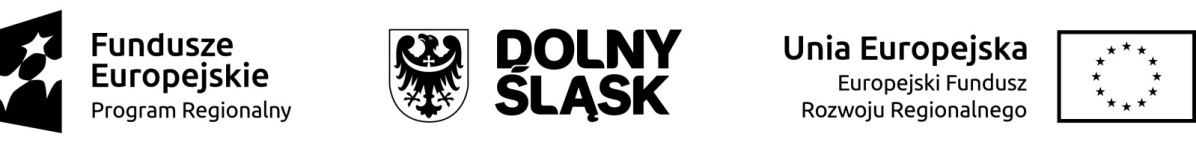 Załącznik nr 1 do Uchwały nr                                                                 
Zarządu Województwa Dolnośląskiego                                               z dnia ....................................Regulamin konkursuRegionalny Program Operacyjny 
Województwa Dolnośląskiego 2014-2020Oś priorytetowa 4  Środowisko i zasobyDziałanie 4.4. Ochrona i udostępnianie zasobów przyrodniczychPoddziałanie 4.4.1 Ochrona i udostępnianie zasobów przyrodniczych –  konkursy horyzontalne – nabór na OSINr naboru RPDS.04.04.01-IZ.00-02-191/16Poddziałanie 4.4.2 Ochrona i udostępnianie zasobów przyrodniczych –  ZIT WrOFNr naboru RPDS.04.04.02-IZ.00-02-192/16Poddziałanie 4.4.3 Ochrona i udostępnianie zasobów przyrodniczych –  ZIT AJNr naboru RPDS.04.04.03-IZ.00-02-193/16Wrocław, czerwiec 2017Skróty i pojęcia stosowane w Regulaminie i załącznikach:Załączniki do regulaminu: Wyciąg z Kryteriów wyboru projektów zatwierdzonych przez KM RPO WD 2014-2020 uchwałą nr 2/15 z dnia 6 maja 2015 r. z późn. zm., obowiązujący w naborach: Nr naboru RPDS.04.04.01-IZ.00-02-191/16, Nr naboru RPDS.04.04.02-IZ.00-02-1912/16, Nr naboru RPDS.04.04.03-IZ.00-02-193/16.Lista wskaźników na poziomie projektu dla naborów: Nr naboru RPDS.04.04.01-IZ.00-02-191/16, Nr naboru RPDS.04.04.02-IZ.00-02-1912/16, Nr naboru RPDS.04.04.03-IZ.00-02-193/16.Beneficjent Należy przez to rozumieć podmiot, o którym mowa w art. 2 pkt. 10 lub art. 63 rozporządzenia ogólnego DFEDepartament Funduszy Europejskich Urzędu Marszałkowskiego Województwa Dolnośląskiego Dyrektywa OOŚ Dyrektywa Parlamentu Europejskiego i Rady 2011/92/WE z dnia 13 grudnia 2011 r. w sprawie oceny skutków wywieranych przez niektóre przedsięwzięcia publiczne 
i prywatne na środowisko EFRR Europejski Fundusz Rozwoju Regionalnego EFS Europejski Fundusz Społeczny EFSI Europejskie Fundusze Strukturalne i Inwestycyjne - fundusze zapewniające wsparcie w ramach polityki spójności, tj. Europejski Fundusz Rozwoju Regionalnego (EFRR), Europejski Fundusz Społeczny (EFS), Fundusz Spójności, Europejski Fundusz Rolny na rzecz Rozwoju Obszarów Wiejskich (EFRROW) oraz fundusz w sektorze morskim 
i rybołówstwa, tj. środki finansowane w ramach zarządzania dzielonego Europejskiego Funduszu Morskiego i Rybackiego (EFMR) IOK Instytucja Organizująca Konkurs IZ RPO WD 2014-2020/ IZ Instytucja Zarządzająca Regionalnym Programem Operacyjnym Województwa  Dolnośląskiego 2014-2020 KE Komisja Europejska KM RPO WD 2014-2020 Komitet Monitorujący Regionalny Program Operacyjny Województwa  Dolnośląskiego  2014-2020 KOP Komisja Oceny Projektów MR Ministerstwo Rozwoju MŚP Mikro- małe i średnie przedsiębiorstwa OOŚ Ocena oddziaływania na środowisko OSIObszary Strategicznej InterwencjiPZP Prawo Zamówień Publicznych RPO WD 2014-2020/Program Regionalny Program Operacyjny Województwa Dolnośląskiego 2014-2020 - dokument zatwierdzony przez Komisję Europejską w dniu 18 grudnia 2014 r. Rozporządzenie ogólne Rozporządzenie Parlamentu Europejskiego i Rady (UE) nr 1303/2013 z dnia 17 grudnia 2013 r. ustanawiające wspólne przepisy dotyczące Europejskiego Funduszu Rozwoju Regionalnego, Europejskiego Funduszu Społecznego, Funduszu Spójności, Europejskiego Funduszu Rolnego na rzecz Rozwoju Obszarów Wiejskich oraz Europejskiego Funduszu Morskiego i Rybackiego oraz ustanawiające przepisy ogólne dotyczące Europejskiego Funduszu Rozwoju Regionalnego, Europejskiego Funduszu Społecznego, Funduszu Spójności i Europejskiego Funduszu Morskiego i Rybackiego oraz uchylające rozporządzenie Rady (WE) nr 1083/2006. SW Studium Wykonalności SWDSamorząd Województwa DolnośląskiegoSZOOP Szczegółowy Opis Osi Priorytetowych RPO WD 2014-2020 TFUE Traktat o funkcjonowaniu Unii Europejskiej UE Unia Europejska Umowa Partnerstwa Programowanie perspektywy finansowej 2014-2020 - Umowa Partnerstwa, dokument przyjęty przez Komisję Europejską 23 maja 2014 r. UMWDUrząd Marszałkowski Województwa Dolnośląskiego  Uooś Ustawa z dnia 3 października 2008 r. o udostępnianiu informacji o środowisku i jego ochronie, udziale społeczeństwa w ochronie środowiska oraz o ocenach oddziaływania na środowisko Ustawa wdrożeniowa Ustawa z dnia 11 lipca 2014 r. o zasadach realizacji programów w zakresie polityki spójności finansowanych w perspektywie finansowej 2014-2020 (tj. Dz. U. z 2016 r. poz. 217)WE Wspólnota Europejska Wniosek o dofinansowanie projektu/wniosek Należy przez to rozumieć formularz wniosku o dofinansowanie projektu wraz 
z załącznikami. Załączniki stanowią integralną część wniosku o dofinansowanie projektu. Wnioskodawca Zgodnie z ustawą wdrożeniową należy przez to rozumieć podmiot, który złożył wniosek o dofinansowanie. ZITZintegrowane Inwestycje Terytorialne, tj. instrument rozwoju terytorialnego, o którym mowa w art. 36 rozporządzenia ogólnego, który realizuje politykę rozwoju współpracy i integracji na obszarach funkcjonalnych największych miast, stanowiących ośrodki o największym potencjale społeczno-gospodarczym Dolnego Śląska, pełniących istotną rolę pod względem ekonomicznym i geograficznym oraz mających wyraźny wpływ na rozwój regionu. Instrument ZIT w Województwie Dolnośląskim będzie realizowany na Wrocławskim Obszarze Funkcjonalnym oraz na obszarach funkcjonalnych głównych miast województwa: Wałbrzycha i Jeleniej Góry.ZIT AJ Zintegrowane Inwestycje Terytorialne Aglomeracji Jeleniogórskiej. Miasto Jelenia Góra, któremu powierzono funkcję Instytucji Pośredniczącej w ramach instrumentu Zintegrowane Inwestycje Terytorialne Aglomeracji Jeleniogórskiej.ZIT WrOFZintegrowane Inwestycje Terytorialne Wrocławskiego Obszaru Funkcjonalnego. Gmina Wrocław, której powierzono funkcję Instytucji Pośredniczącej w ramach instrumentu Zintegrowane Inwestycje Terytorialne Wrocławskiego Obszaru Funkcjonalnego (ZIT WrOF).ZWDZarząd Województwa Dolnośląskiego1.Regulamin konkursu -informacje ogólneRegulamin w szczególności określa cel i zakres konkursów, zasady ich organizacji, warunki uczestnictwa, sposób wyboru projektów oraz pozostałe informacje niezbędne podczas przygotowywania wniosków o dofinansowanie realizacji projektu w ramach Regionalnego Programu Operacyjnego Województwa Dolnośląskiego 2014-2020 Oś priorytetowa 4  Środowisko i zasoby, Działanie 4.4 Ochrona i udostępnianie zasobów przyrodniczych: Poddziałanie 4.4.1 Ochrona i udostępnianie zasobów przyrodniczych – konkursy horyzontalne – nabór na OSI.Nabór w trybie konkursowym – ukierunkowany na Obszary Strategicznej Interwencji – dla beneficjentów realizujących projekty na obszarze OSI:Zachodni Obszar Interwencji (ZOI);Legnicko-Głogowski Obszar Interwencji (LGOI);Obszar Interwencji Doliny Baryczy (OIDB);Obszar Interwencji Równiny Wrocławskiej (OIRW);Obszar Ziemia Dzierżoniowsko-Kłodzko-Ząbkowicka (ZKD);Jeśli projekt swym zasięgiem wyjdzie poza obszar danego OSI – to koszty związane z tą jego częścią, która wykracza poza konkretne OSI stanowić będą koszty niekwalifikowalne w projekcie. Na każdy z ww. obszarów OSI przeznaczona jest odrębna alokacja i dla każdego OSI tworzone będą odrębne listy rankingowe projektów.Poddziałanie 4.4.2 Ochrona i udostępnianie zasobów przyrodniczych –  ZIT WrOFNabór w trybie konkursowym – dla beneficjentów realizujących projekty na terenie Wrocławskiego Obszaru Funkcjonalnego określonego w Strategii ZIT WrOF.Jeśli projekt swym zasięgiem wyjdzie poza obszar ZIT WrOF – to koszty związane z tą jego częścią, która wykracza poza obszar ZIT WrOF stanowić będą koszty niekwalifikowalne w projekcie. Poddziałanie 4.4.3 Ochrona i udostępnianie zasobów przyrodniczych –  ZIT AJNabór w trybie konkursowym – dla beneficjentów realizujących projekty na terenie Aglomeracji Jeleniogórskiej określonej w Strategii ZIT AJ.Jeśli projekt swym zasięgiem wyjdzie poza obszar ZIT AJ – to koszty związane z tą jego częścią, która wykracza poza obszar ZIT AJ stanowić będą koszty niekwalifikowalne 
w projekcie. Regulamin oraz wszystkie niezbędne do złożenia w konkursach dokumenty są dostępne na stronie internetowej RPO WD 2014-2020: www.rpo.dolnyslask.pl  oraz www.funduszeeuropejskie.gov.pl, www.zitwrof.pl, www.zitaj.jeleniagora.pl. Przystąpienie do konkursów jest równoznaczne z akceptacją przez Wnioskodawcę postanowień regulaminu.W kwestiach nieuregulowanych niniejszym regulaminem konkursów, zastosowanie mają odpowiednie przepisy prawa polskiego i Unii Europejskiej.Wybór projektów do dofinansowania jest przeprowadzony w sposób przejrzysty, rzetelny i bezstronny. Wnioskodawcom zapewniony jest równy dostęp do informacji o warunkach i sposobie wyboru projektów do dofinansowania oraz równe traktowanie.Wszelkie terminy realizacji określonych czynności wskazane w regulaminie konkursów, jeśli nie wskazano inaczej, wyrażone są w dniach kalendarzowych. Jeżeli koniec terminu przypada na dzień ustawowo wolny od pracy, za ostatni dzień terminu uważa się najbliższy następny dzień roboczy.2.Pełna nazwa i adres właściwej instytucji organizującej konkurs: Konkurs ogłasza Instytucja Zarządzająca Regionalnym Programem Operacyjnym Województwa Dolnośląskiego 2014-2020 oraz:Dla Poddziałania 4.4.2 - Gmina Wrocław pełniąca funkcję IP w ramach instrumentu Zintegrowane Inwestycje Terytorialne Wrocławskiego Obszaru Funkcjonalnego (ZIT WrOF) Dla Poddziałania 4.4.3 - Miasto Jelenia Góra, któremu zostało powierzone zarządzanie Zintegrowanymi Inwestycjami Terytorialnymi Aglomeracji Jeleniogórskiej, pełniące role Instytucji Organizującej Konkurs. Funkcję Instytucji Zarządzającej pełni Zarząd Województwa Dolnośląskiego. Zadania związane z naborem realizuje:- Departament Funduszy Europejskich w Urzędzie Marszałkowskim Województwa Dolnośląskiego, ul. Mazowiecka 17, 50-412 Wrocław, oraz: -  Dla Poddziałania 4.4.2 Gmina Wrocław pełniąca funkcję Instytucji Pośredniczącej (pl. Nowy Targ 1-8, 50-141 Wrocław) na podstawie porozumienia  zawartego pomiędzy IZ RPO WD a Gminą Wrocław pełniącą funkcję lidera ZIT WrOF oraz funkcję Instytucji Pośredniczącej, w ramach instrumentu Zintegrowane Inwestycje Terytorialne RPO WD.- Dla Poddziałania 4.4.3 - ZIT AJ  (ul. Okrzei 10, 58-500 Jelenia Góra) pełniące funkcję Instytucji Pośredniczącej na podstawie porozumienia zawartego pomiędzy IZ RPO WD a Miastem Jelenia Góra pełniącym funkcję lidera ZIT AJ oraz funkcję Instytucji Pośredniczącej, w ramach instrumentu Zintegrowane Inwestycje Terytorialne RPO WD.3.Podstawy prawne oraz inne ważne dokumenty:Konkurs jest prowadzony przede wszystkim w oparciu o niżej wymienione akty prawne, dokumenty programowe:Traktat o funkcjonowaniu Unii Europejskiej; Rozporządzenie Parlamentu Europejskiego i Rady (UE) nr 1303/2013 
z dnia 17 grudnia 2013 r. ustanawiające wspólne przepisy dotyczące Europejskiego Funduszu Rozwoju Regionalnego, Europejskiego Funduszu Społecznego, Funduszu Spójności, Europejskiego Funduszu Rolnego na rzecz Rozwoju Obszarów Wiejskich oraz Europejskiego Funduszu Morskiego i Rybackiego oraz ustanawiające przepisy ogólne dotyczące Europejskiego Funduszu Rozwoju Regionalnego, Europejskiego Funduszu Społecznego, Funduszu Spójności i Europejskiego Funduszu Morskiego 
i Rybackiego oraz uchylające rozporządzenie Rady (WE) nr 1083/2006 (Dz. Urz. UE L 347 z 20.12.2013, str. 320) [Rozporządzenie ogólne];Rozporządzenie EFRR – Rozporządzenie Parlamentu Europejskiego i Rady (UE) nr 1301/2013 z dnia 17 grudnia 2013 r. w sprawie Europejskiego Funduszu Rozwoju Regionalnego i przepisów szczególnych dotyczących celu „Inwestycje na rzecz wzrostu i zatrudnienia” oraz w sprawie uchylenia rozporządzenia (WE) nr 1080/2006 (Dz. Urz. UE L 347 
z 20.12.2013, str. 320);Rozporządzenie wykonawcze Komisji (UE) nr 215/2014 z dnia 7 marca 2014 r. ustanawiające zasady wykonania rozporządzenia Parlamentu Europejskiego i Rady (UE) nr 1303/2013 ustanawiającego wspólne przepisy dotyczące Europejskiego Funduszu Rozwoju Regionalnego, Europejskiego Funduszu Społecznego, Funduszu Spójności, Europejskiego Funduszu Rolnego na rzecz Rozwoju Obszarów Wiejskich oraz Europejskiego Funduszu Morskiego i Rybackiego oraz ustanawiającego przepisy ogólne dotyczące Europejskiego Funduszu Rozwoju Regionalnego, Europejskiego Funduszu Społecznego, Funduszu Spójności i Europejskiego Funduszu Morskiego i Rybackiego w zakresie metod wsparcia w odniesieniu do zmian klimatu, określania celów pośrednich 
i końcowych na potrzeby ram wykonania oraz klasyfikacji kategorii interwencji w odniesieniu do europejskich funduszy strukturalnych 
i inwestycyjnych; (Dz. Urz. UE L 69 z 08.03.2014, str. 65 ze zm.); Rozporządzenia Komisji (UE) nr 651/2014 z 17 czerwca 2014 roku uznające niektóre rodzaje pomocy za zgodne z rynkiem wewnętrznym zastosowaniu art. 107 i 108 Traktatu (Dz. Urz. UE L 187 z 26.06.2014, s. 1) [GBER];Rozporządzenie Komisji (UE) nr 1407/2013 z dnia 18 grudnia 2013 r. 
w sprawie stosowania art. 107 i 108 Traktatu o funkcjonowaniu Unii Europejskiej do pomocy de minimis (Dz. Urz. UE L 352 z 24.12.2013, s. 1);Ustawa z dnia 30 kwietnia 2004 r. o postępowaniu w sprawach dotyczących pomocy publicznej (tekst. jedn.: Dz. U. z 2007 r. Nr 59, poz. 404 z późn. zm.);Rozporządzenie Ministra Infrastruktury i Rozwoju z dnia 19 marca 2015 r. w sprawie udzielania pomocy de minimis w ramach regionalnych programów operacyjnych na lata 2014–2020 (Dz. U. poz. 488); Rozporządzenia Ministra Infrastruktury i Rozwoju z dnia 3 września 2015 r. w sprawie udzielania regionalnej pomocy inwestycyjnej w ramach regionalnych programów operacyjnych na lata 2014-2020 (Dz. U. poz. 1416);Rozporządzenie Ministra Infrastruktury i Rozwoju z dnia 20 października 2015 r. w sprawie udzielania pomocy inwestycyjnej na infrastrukturę sportową i wielofunkcyjną infrastrukturę rekreacyjną w ramach regionalnych programów operacyjnych na lata 2014–2020 (Dz.U. Poz. 1756);Ustawa z dnia 11 lipca 2014 r. o zasadach realizacji programów 
w zakresie polityki spójności finansowanych w perspektywie finansowej 2014–2020 (tekst jedn.: Dz. U. z 2016 r. poz. 217 z późn. zm.) [ustawa wdrożeniowa];Ustawa z dnia 29 stycznia 2004 r. Prawo zamówień publicznych (tekst jedn.: Dz. U. z 2015 r. poz. 2164);Ustawa z dnia 7 lipca 1994 r. Prawo budowlane (tekst jednolity: Dz.U. 2016 poz. 290);Ustawa z dnia 27 sierpnia 2009 r. o finansach publicznych (tekst. jedn.: Dz. U. z 2013 r. poz. 885, z późn. zm.); Ustawa z dnia 29 września 1994 r. o rachunkowości (tekst. jedn.: DZ. U. 
z 2013 r., poz. 330, z późn. zm.); Ustawa z dnia 11 marca 2004 r. o podatku od towarów i usług (tekst. jedn.: Dz. U. z 2011 r. Nr 177, poz. 1054 z późn. zm.);Ustawa z dnia 6 września 2001 r. o dostępie do informacji publicznej (tekst. jedn.: Dz. U. z 2015 r., poz. 2058.);Ustawa z dnia 14 czerwca 1960 r. Kodeks postępowania administracyjnego (tekst jedn.: Dz. U. z 2016 r. poz. 23);Ustawa z dnia 30 sierpnia 2002 r. – Prawo o postępowaniu przed sądami administracyjnymi (tekst. jedn.: Dz. U. z 2012 r. poz. 270, z późn. zm.);Ustawa z dnia 16 kwietnia 2004 r. o ochronie przyrody ( tekst jedn. Dz. U. z 2015 r. poz. 1651, 1936);Strategia Rozwoju Województwa Dolnośląskiego 2020;Regionalny Program Operacyjny Województwa Dolnośląskiego 2014-2020 przyjęty przez Komisję Europejską w dniu 18 grudnia 2014 r.;Szczegółowy opis osi priorytetowych Regionalnego Programu Operacyjnego Województwa Dolnośląskiego 2014-2020 z dnia 27 października 2016 r. Kryteria wyboru projektów w ramach Regionalnego Programu Operacyjnego Województwa Dolnośląskiego 2014-2020, zatwierdzone Uchwałą nr 2/15 z dnia 6 maja 2015 r. Komitetu Monitorującego RPO WD 2014-2020 z późn. zmianami;„Wytyczne w zakresie trybów wyboru projektów na lata 2014-2020” 
z dnia 31 marca 2015 r., wydane przez Ministra Infrastruktury i Rozwoju; „Wytyczne w zakresie kwalifikowalności wydatków w ramach Europejskiego Funduszu Rozwoju Regionalnego, Europejskiego Funduszu Społecznego oraz Funduszu Spójności na lata 2014-2020” z dnia 19 września 2016 r. (obowiązujące od 14 października 2016 r.), wydane przez Ministra Rozwoju;„Wytyczne w zakresie realizacji zasady równości szans i niedyskryminacji, w tym dostępności dla osób z niepełnosprawnościami oraz zasady równości szans kobiet i mężczyzn w ramach funduszy unijnych na lata 2014-2020” z dnia 8 maja 2015 r., wydane przez Ministra Infrastruktury 
i Rozwoju;„Wytyczne w zakresie warunków gromadzenia i przekazywania danych 
w postaci elektronicznej na lata 2014-2020” z dnia 3 marca 2015 r., wydane przez Ministra Infrastruktury i Rozwoju; „Wytyczne w zakresie informacji i promocji programów operacyjnych polityki spójności na lata 2014-2020” z dnia 30 kwietnia 2015 r., wydane przez Ministra Infrastruktury i Rozwoju; „Wytyczne w zakresie  dokumentowania postępowania w sprawie oceny  oddziaływania na środowisko dla przedsięwzięć współfinansowanych z krajowych lub regionalnych programów operacyjnych” z dnia 19 października 2015 r., wydane przez Ministra Infrastruktury i Rozwoju;„Wytyczne w zakresie zagadnień związanych z przygotowaniem projektów inwestycyjnych, w tym projektów generujących dochód 
i projektów hybrydowych na lata 2014-2020” z dnia 31 marca 2015 r., wydane przez Ministra Infrastruktury i Rozwoju.Strategia Zintegrowanych Inwestycji Terytorialnych Wrocławskiego Obszaru Funkcjonalnego;Strategia Zintegrowanych Inwestycji Terytorialnych Aglomeracji Jeleniogórskiej na lata 2014-2023Poradnik opublikowany przez Ministerstwo Rozwoju "Realizacja zasady równości szans i niedyskryminacji, w tym dostępności dla osób 
z niepełnosprawnościami" oraz inne dokumenty dotyczące dostępności realizowanych projektów dla osób z niepełnosprawnościami znajdujące się na stronie www.power.gov.pl/dostepnosc4. Przedmiot konkursu, w tym typy projektów podlegających dofinansowaniu: Przedmiotem konkursu są następujące typy projektów określone dla Działania 4.4 Ochrona i udostępnianie zasobów przyrodniczych:4.4.E Projekty dotyczące wykorzystania i udostępnienia lokalnych zasobów przyrodniczych m.in. na cele turystyczne (np. tereny wypoczynkowe, ścieżki rowerowe, ścieżki konne) służące zmniejszaniu presji na obszary cenne przyrodniczo;4.4.F Projekty dotyczące przebudowy/ rozbudowy, doposażenia ośrodków edukacji ekologicznej;W ramach typu F nie jest możliwa budowa nowych ośrodków edukacji ekologicznej.Ośrodki te muszą na moment złożenia wniosku już funkcjonować i musi być to uregulowane i przedstawione w dokumentacji aplikacyjnej (np. uchwała rady gminy 
o powołaniu, statut, dokumenty świadczące o prowadzonej działalności). W ramach RPO wsparcie udzielane jest dla ośrodków innych niż podległe parkom narodowym.Ośrodki edukacji podległe parkom narodowym – mogą ubiegać się o dofinansowanie 
z poziomu krajowego – w Programie Operacyjnym Infrastruktura i Środowisko.Możliwe jest łączenie ww. typów projektów – o wyborze typu decyduje struktura wydatków kwalifikowalnych (ich większościowy udział). Dla konkursu ogłaszanego w ramach Poddziałania 4.4.1 Ochrona i udostępnianie zasobów przyrodniczych –  konkursy horyzontalne – nabór na OSI, ww. typy projektu powinny być realizowane na obszarze danego OSI.Jeśli projekt swym zasięgiem wyjdzie poza obszar danego OSI – to koszty związane z tą jego częścią, która wykracza poza konkretne OSI stanowić będą koszty niekwalifikowalne w projekcie. Wnioskodawca po wskazaniu ww. typów projektów zobligowany jest wybrać odpowiedni Obszar Strategicznej Interwencji, który go dotyczy.Dla konkursu ogłaszanego w ramach Poddziałania 4.4.2 Ochrona i udostępnianie zasobów przyrodniczych – ZIT WrOF, ww. typy projektu powinny być realizowane na obszarze ZIT WrOF.Jeśli projekt swym zasięgiem wyjdzie poza obszar ZIT WrOF – to koszty związane z tą jego częścią, która wykracza poza obszar ZIT WrOF stanowić będą koszty niekwalifikowalne w projekcie. Dla konkursu ogłaszanego w ramach Poddziałania 4.4.3 Ochrona i udostępnianie zasobów przyrodniczych –  ZIT AJ, ww. typy projektu powinny być realizowane na obszarze ZIT AJ.Jeśli projekt swym zasięgiem wyjdzie poza obszar ZIT AJ – to koszty związane z tą jego częścią, która wykracza poza obszar ZIT AJ stanowić będą koszty niekwalifikowalne w projekcie. Kategorie interwencji dla niniejszych konkursów:090 Ścieżki rowerowe i piesze; 091 Rozwój i promowanie potencjału turystycznego obszarów przyrodniczych; 092 Ochrona, rozwój i promowanie publicznych walorów turystycznych;  5. Typy beneficjentów: O dofinansowanie w ramach konkursów mogą ubiegać się następujące typy beneficjentów:jednostki samorządu terytorialnego, ich związki i stowarzyszenia; jednostki organizacyjne jst; administracja rządowa; PGL Lasy Państwowe i jego jednostki organizacyjne; kościoły i związki wyznaniowe oraz osoby prawne kościołów i związków wyznaniowych; organizacje pozarządowe; LGD; spółki prawa handlowego, w których udział większościowy – ponad 50% akcji, udziałów, itp. – posiadają jednostki sektora finansów publicznych;szkoły wyższe, ich związki i porozumienia;jednostki naukowe.6.Kwota przeznaczona na dofinansowanie projektów 
w konkursie: Poddziałanie 4.4.1 Ochrona i udostępnianie zasobów przyrodniczych –  konkursy horyzontalne – nabór na OSI. Alokacja w ramach konkursu zostanie podzielona na 5 OSI.Ogółem alokacja przeznaczona na Zachodni Obszar Interwencji (ZOI) wynosi - 
509 243 Euro, tj.  2 126 597 PLN;Ogółem alokacja przeznaczona na Legnicko-Głogowski Obszar Interwencji (LGOI) wynosi – 938 537 Euro, tj.  3 919 331 PLN;Ogółem alokacja przeznaczona na Obszar Interwencji Doliny Baryczy (OIDB) wynosi – 1 994 788 Euro, tj. 8 330 236 PLN;Ogółem alokacja przeznaczona na Obszar Interwencji Równiny Wrocławskiej (OIRW) wynosi –   465 389 Euro, tj.  1 943 466 PLN;Ogółem alokacja przeznaczona na Obszar Ziemia Dzierżoniowsko-Kłodzko-Ząbkowicka (ZKD) wynosi -  1 266 445 Euro, tj.  5 288 673 PLN.Alokacja przeznaczona na konkurs wynosi 5 174 402 EUR, tj. 21 608 303 PLN.6.Kwota przeznaczona na dofinansowanie projektów 
w konkursie: Poddziałanie 4.4.2 Ochrona i udostępnianie zasobów przyrodniczych –  ZIT WrOFAlokacja przeznaczona na konkurs wynosi 1 692 000 EUR, tj. 7 065 792 PLN.6.Kwota przeznaczona na dofinansowanie projektów 
w konkursie: Poddziałanie 4.4.3 Ochrona i udostępnianie zasobów przyrodniczych –  ZIT AJAlokacja przeznaczona na konkurs wynosi 1 316 000 EUR, tj. 5 495 616 PLN.6.Kwota przeznaczona na dofinansowanie projektów 
w konkursie: Alokacja przeliczona po kursie Europejskiego Banku Centralnego (EBC) obowiązującym w czerwcu 2017  r., 1 euro = 4,176 PLN. Ze względu na kurs euro limit dostępnych środków może ulec zmianie. Z tego powodu dokładna kwota dofinansowania zostanie określona na etapie zatwierdzania Listy ocenionych projektów.7.Minimalna wartość projektu:Minimalna wartość projektu: 50 tys. PLN (koszty całkowite projektu).8.Maksymalna wartość projektu:Nie dotyczy.9.Pomoc publiczna 
i pomoc de minimis (rodzaj i przeznaczenie pomocy, unijna lub krajowa podstawa prawna): Wystąpienie pomocy publicznej – należy każdorazowo badać indywidualnie (obowiązek taki ciąży po stronie Wnioskodawcy).  Przed wypełnieniem wniosku należy przeanalizować projekt pod kątem wystąpienia pomocy publicznej. Pomocą publiczną jest wszelka pomoc, która kumulatywnie spełnia następujące przesłanki:beneficjentem wsparcia jest przedsiębiorca w rozumieniu prawa unijnego;jest udzielona za pośrednictwem lub ze źródeł państwowych 
w jakiejkolwiek formie;stanowi korzyść dla beneficjenta oraz jest selektywna tj. uprzywilejowuje niektórych przedsiębiorców lub produkcję niektórych towarów;zakłóca lub grozi zakłóceniem konkurencji poprzez sprzyjanie niektórym przedsiębiorcom;oraz wpływa na wymianę handlową pomiędzy Państwami Członkowskimi Unii Europejskiej.W przypadku stwierdzenia przez Wnioskodawcę występowania pomocy publicznej w projekcie, znajdą zastosowanie właściwe przepisy prawa wspólnotowego i krajowego dotyczące zasad udzielania tej pomocy, obowiązujące w momencie udzielania wsparcia:Rozporządzenia Ministra Infrastruktury i Rozwoju z dnia 3 września 2015 r. 
w sprawie udzielania regionalnej pomocy inwestycyjnej w ramach regionalnych programów operacyjnych na lata 2014–2020Rozporządzenie Ministra Infrastruktury i Rozwoju z dnia 20 października 2015 r. w sprawie udzielania pomocy inwestycyjnej na infrastrukturę sportową 
i wielofunkcyjną infrastrukturę rekreacyjną w ramach regionalnych programów operacyjnych na lata 2014–2020 Jako alternatywę dopuszcza się także możliwość zastosowania  przepisów 
o pomocy de minimis:Rozporządzenie Ministra Infrastruktury i Rozwoju z dnia 19 marca 2015 r. 
w sprawie udzielania pomocy de minimis w ramach regionalnych programów operacyjnych na lata 2014–2020 – wydane na podstawie rozporządzenia Komisji.Wybór schematu należy do Wnioskodawcy.Wydatki inne niż w rzeczowe aktywa trwałe oraz wartości niematerialne i prawne (np. dot. promocji projektu oraz wydatki osobowe) – tylko na podstawie przepisów dot. pomocy de minimis.Jeżeli przy realizacji projektu zakłada się występowanie w projekcie zakresu/elementów noszących znamiona pomocy publicznej, to w takiej sytuacji istnieje możliwość realizacji projektów „mieszanych”, tzn. objętych w części pomocą publiczną (tj. w zakresie w jakim dot. działalności gospodarczej wnioskodawcy – np. odpłatne udostępnianie dla zwiedzających), a w części wsparciem niestanowiącym pomocy (tj. w zakresie prowadzonej działalności niegospodarczej  - działalności dot. ochrony bioróżnorodności). W takich przypadkach wnioskodawca zobowiązany jest przedstawić metodologię wyodrębnienia elementów projektu przyporządkowanych do działalności gospodarczej i niegospodarczej wnioskodawcy. Przykładowo może to być proporcja liczoną powierzchnią, wielkością przychodów, wyodrębnienie wydatków.  W powyższym przypadku należy pamiętać o konieczności prowadzenia rozdzielnej rachunkowości dla działalności gospodarczej i niegospodarczej – przez cały okres realizacji projektu i okres trwałości. Konsekwencją niedochowania powyższych warunków w okresie trwałości projektu może być częściowy lub całkowity zwrot dofinansowania.10.Warunki stosowania uproszczonych form rozliczania wydatków i planowany zakres systemu zaliczek: Nie ma możliwości stosowania uproszczonych form rozliczania wydatków. Wysokość zaliczek:1)	do 40% przyznanej kwoty dofinansowania, wszyscy beneficjenci RPO WD otrzymujący dofinansowanie z EFRR, z zastrzeżeniem pkt. 2);2)	do 100% przyznanej kwoty dofinansowania w przypadku realizacji projektu przez: Województwo Dolnośląskie (dotyczy projektu własnego i realizacji zadania z zakresu administracji rządowej, określonego przepisami prawa),podmiot, dla którego Województwo Dolnośląskie jest organem założycielskim, organizatorem lub współorganizatorem, lub w którym posiada udziały bądź akcje, pod warunkiem, że projekt nie jest objęty pomocą publiczną.11.Warunki uwzględniania dochodu w projekcie:Zgodnie z Wytycznymi w zakresie zagadnień związanych z przygotowaniem projektów inwestycyjnych, w tym projektów generujących dochód i projektów hybrydowych na lata 2014-2020 – luka finansowa.12.Maksymalny dopuszczalny poziom dofinansowania projektu lub maksymalna dopuszczalna kwota do dofinansowania projektu: Maksymalny poziom dofinansowania UE na poziomie projektu wynosi: w przypadku projektu nieobjętego pomocą publiczną – maksymalnie 85% kosztów kwalifikowalnych;w przypadku projektu objętego pomocą publiczną – w wysokości wynikającej z reguł pomocy publicznej ale nie więcej niż 85%;w rozumieniu Rozporządzenia Ministra Infrastruktury i Rozwoju z dnia 3 września 2015 r. w sprawie udzielania regionalnej pomocy inwestycyjnej w ramach regionalnych programów operacyjnych na lata 2014–2020Intensywność wsparcia dla poszczególnych beneficjentów:dla mikro i małych przedsiębiorców – do 45% wydatków kwalifikujących się do objęcia wsparciem; dla średnich przedsiębiorców – do  35% wydatków kwalifikujących się do objęcia wsparciem;dla dużych przedsiębiorców – do  25% wydatków kwalifikujących się do objęcia wsparciem.w rozumieniu Rozporządzenia Ministra Infrastruktury i Rozwoju z dnia 20 października 2015 r. w sprawie udzielania pomocy inwestycyjnej na infrastrukturę sportową i wielofunkcyjną infrastrukturę rekreacyjną 
w ramach regionalnych programów operacyjnych na lata 2014–2020 kwota pomocy nie przekracza różnicy między kosztami kwalifikowalnymi a zyskiem operacyjnym z inwestycji. Zysk operacyjny odlicza się od kosztów kwalifikowalnych ex ante, na podstawie rozsądnych prognoz, albo przy użyciu mechanizmu wycofania. Operator infrastruktury ma prawo zatrzymać rozsądny zysk przez odnośny okres.lub alternatywnie:tylko w przypadku pomocy nieprzekraczającej 1 mln EUR – maksymalna kwota pomocy – 80 % kosztów kwalifikowalnych;w przypadku projektu objętego pomocą de minimis, maksymalny poziom dofinansowania wyniesie 85% ale nie więcej niż równowartość 200 000 euro dla podmiotu na 3 lata podatkowe, z uwzględnieniem kwoty pomocy de minimis otrzymanej z innego źródła;w przypadku projektu generującego dochód, dla którego dokonano wyliczenia luki finansowej – zgodnie z wyliczeniem, ale nie więcej niż 85%;w przypadku projektu częściowo objętego pomocą publiczną, w części nie objętej tą pomocą, jeśli dla tej części dokonano wyliczenia luki finansowej – zgodnie z wyliczeniem ale nie więcej niż 85%, dla części objętej pomocą publiczną – w wysokości wynikającej z reguł pomocy publicznej ale nie więcej niż 85%;dla projektu generującego dochód, w którym występuje pomoc publiczna nie wymieniona w art. 61 ust. 8 rozporządzenia ogólnego, wartość dofinansowania wyliczona za pomocą luki finansowej nie może przekroczyć poziomu wynikającego z zasad pomocy publicznej i nie więcej niż 85%.13.Minimalny wkład własny beneficjenta jako % wydatków kwalifikowalnych: Minimalny wkład własny Beneficjenta na poziomie projektu wynosi 15% – przypadku projektów nieobjętych pomocą publiczną albo objętych pomocą de minimis.W przypadku projektów objętych pomocą publiczną: zgodnie z właściwymi przepisami prawa unijnego i krajowego dotyczącego zasad udzielania tej pomocy, obowiązującymi w momencie udzielania wsparcia.W przypadku regionalnej pomocy inwestycyjnej beneficjent jest zobowiązany wnieść wkład finansowy w wysokości co najmniej 25 % kosztów kwalifikowalnych, pochodzący ze źródeł własnych lub zewnętrznych źródeł finansowanie w postaci wolnej od wszelkiego publicznego wsparcia finansowego.14.Forma konkursu (informacja na jakie etapy został podzielony konkurs): Konkurs jest postępowaniem służącym wybraniu projektów do dofinansowania, zgodnie z art. 39 ust. 2 ustawy wdrożeniowej, tj. projektów które spełniły kryteria wyboru projektów albo spełniły kryteria wyboru projektów i:1) uzyskały wymaganą liczbę punktów albo2) uzyskały kolejno największą liczbę punktów, w przypadku gdy kwota przeznaczona na dofinansowanie projektów w konkursie nie wystarcza na objęcie dofinansowaniem wszystkich projektów, o których mowa w pkt. 1.Oceny spełnienia kryteriów wyboru projektów przez projekty uczestniczące 
w konkursie dokonuje Komisja Oceny Projektów w oparciu o „Kryteria wyboru projektów w ramach RPO WD 2014-2020”, zatwierdzone uchwałą z dnia 6 maja 2015 r. Komitetu Monitorującego RPO WD 2014-2020 z późn. zmianami.Procedury związane z wyborem projektów do dofinansowania obejmują okres od momentu zgłoszenia projektu do dofinansowania do jego wybrania do dofinansowania lub odrzucenia. Wobec powyższego, konkurs składa się 
z następujących etapów:Dla konkursu ogłaszanego w ramach Poddziałania 4.4.1 Ochrona i udostępnianie zasobów przyrodniczych –  konkursy horyzontalne – nabór na OSI:Nabór wniosków o dofinansowanie projektu, czyli składanie wniosków o dofinansowanie projektu w wyznaczonym przez IOK terminie.Termin składania wniosków o dofinansowanie projektu nie może być krótszy niż 7 dni, licząc od dnia rozpoczęcia naboru wniosków o dofinansowanie projektów.I etap oceny projektu – ocena formalna, przeprowadzana przez 2 pracowników IOK w terminie do 30 dni od dnia następnego po dniu zakończenia naboru wniosków o dofinansowanie (do oceny formalnej zostaną dopuszczone wnioski o dofinansowanie, które wpłynęły do IOK 
w terminie określonym w regulaminie konkursu), obejmująca:weryfikację, czy wniosek o dofinansowanie projektu wraz z załącznikami nie zawiera braków formalnych i/lub oczywistych omyłek, orazocenę zgodności z kryteriami formalnymi wyboru projektów zatwierdzonymi przez KM RPO WD 2014-2020:ogólnymi obligatoryjnymi, dla których brak jest możliwości korekty (niespełnienie tych kryteriów oznacza negatywną ocenę projektu);ogólnymi obligatoryjnymi, dla których istnieje możliwość korekty (niespełnienie tych kryteriów powoduje wezwanie Wnioskodawcy do jednorazowej poprawy/uzupełnienia wniosku o dofinansowanie).Termin oceny jest zawieszany na czas wprowadzania przez Wnioskodawcę wymaganych popraw i/lub uzupełnień do wniosku, wystąpienia o opinię 
w sprawie zagadnień związanych z ocenianym projektem lub zwróceniem się do Wnioskodawcy o wyjaśnienia. Możliwość dokonania jednorazowej korekty kryterium odbywa się na wezwanie IOK oraz w terminie przez nią podanym.II etap oceny projektu – ocena merytoryczna (do oceny merytorycznej zostaną dopuszczone wnioski o dofinansowanie po uzyskaniu pozytywnego wyniku oceny formalnej): – ocenę finansowo-ekonomiczną projektu w zakresie spełnienia przez projekt kryteriów obligatoryjnych i punktowych, dokonywana przez 2 ekspertów zewnętrznych, o których mowa w art. 49 ustawy wdrożeniowej, z dziedziny „Analiza ekonomiczno-finansowa” oraz ocenę spełnienia przez projekt obligatoryjnych i punktowych kryteriów merytorycznych ogólnych oraz kryteriów merytorycznych specyficznych, dokonywana przez 2 ekspertów zewnętrznych, o których mowa w art. 49 ustawy wdrożeniowej, z dziedziny „Infrastruktura ekologiczna” - do 40 dni od zakończenia oceny formalnej,ocena projektu pod kątem wpływu projektu na realizację Strategii Rozwoju Województwa Dolnośląskiego 2020  (II sekcja) - do 20 dni od momentu zakończenia I sekcji oceny merytorycznej - ocena dokonywana przez Panel składający się z pracowników IOK z ewentualnym udziałem eksperta. Ocena ta nie będzie przeprowadzana w sytuacji gdy alokacja przewidziana w ogłoszeniu na dany nabór zabezpieczy wszystkie projekty w danym naborze, które pozytywnie przeszły poprzednie etapy oceny merytorycznej.Ekspert w trakcie oceny merytorycznej wniosku o dofinansowanie oraz załączników ma możliwość jednokrotnego wystąpienia z wnioskiem o: uzyskanie dodatkowych wyjaśnień ze strony Wnioskodawcy;ponowną ocenę formalną projektu - w przypadku wskazania niespełnienia przez projekt kryteriów formalnych;uzyskanie opinii innego eksperta  w przypadku projektu skomplikowanego, łączącego różne dziedziny specjalistycznej wiedzy.W takiej sytuacji termin na przeprowadzenie oceny zostaje wstrzymany do czasu wpływu wyjaśnień/ zakończenia ponownej oceny/uzyskania opinii innego eksperta. Na wniosek przewodniczącego KOP termin zakończenia poszczególnych etapów oceny wniosków może zostać wydłużony. Decyzja w powyższej kwestii zostanie przedstawiona w formie komunikatu we wszystkich miejscach, gdzie opublikowano ogłoszenie.Po każdym etapie oceny IOK zamieszcza na swojej stronie internetowej listę projektów zakwalifikowanych do kolejnego etapu albo listę projektów wybranych do dofinansowania.W ciągu 10 dni od zakończenia oceny ostatniego projektu sporządzany jest Protokół z prac Komisji Oceny Projektów, zawierający informacje o przebiegu 
i wynikach oceny, Lista ocenionych projektów, zawierająca przyznane oceny, wskazująca projekty, które uzyskały kolejno największą liczbę punktów (w tym wybrane do dofinansowania) oraz Lista projektów, które spełniły kryteria 
i uzyskały wymaganą/kolejno największą liczbę punktów, z wyróżnieniem projektów wybranych do dofinansowania. Protokół oraz obie Listy zatwierdzane są przez Przewodniczącego KOP.Rozstrzygnięcie konkursu – zatwierdzenie przez Zarząd Województwa Dolnośląskiego „Listy ocenionych projektów”, o której mowa powyżej.W terminie do 7 dni od dnia rozstrzygnięcia konkursu „Lista projektów, które spełniły kryteria, z wyróżnieniem projektów wybranych do dofinansowania” zamieszczana jest na stronie internetowej www.rpo.dolnyslask.pl oraz www.funduszeeuropejskie. gov.pl.Na każdy z ww. obszarów OSI przeznaczona jest odrębna alokacja i dla każdego OSI tworzone będą odrębne listy rankingowe projektów.Dla konkursu ogłaszanego w ramach Poddziałania 4.4.2 Ochrona i udostępnianie zasobów przyrodniczych –  ZIT WrOF orazdla konkursu ogłaszanego w ramach Poddziałania 4.4.3 Ochrona i udostępnianie zasobów przyrodniczych –  ZIT AJ:Nabór wniosków o dofinansowanie projektu, czyli składanie wniosków o dofinansowanie projektu w wyznaczonym przez IOK terminie.Termin składania wniosków o dofinansowanie projektu nie może być krótszy niż 7 dni, licząc od dnia rozpoczęcia naboru wniosków o dofinansowanie projektów.I etap oceny projektu – ocena formalna, przeprowadzana przez 2 pracowników IOK w terminie do 30 dni od dnia następnego po dniu zakończenia naboru wniosków o dofinansowanie (do oceny formalnej zostaną dopuszczone wnioski o dofinansowanie, które wpłynęły do IOK w terminie określonym w regulaminie konkursu), obejmująca:weryfikację, czy wniosek o dofinansowanie projektu wraz z załącznikami nie zawiera braków formalnych i/lub oczywistych, orazocenę zgodności z kryteriami formalnymi wyboru projektów zatwierdzonymi przez KM RPO WD 2014-2020:ogólnymi obligatoryjnymi, dla których brak jest możliwości korekty (niespełnienie tych kryteriów oznacza negatywną ocenę projektu);ogólnymi obligatoryjnymi, dla których istnieje możliwość korekty (niespełnienie tych kryteriów powoduje wezwanie Wnioskodawcy do jednorazowej poprawy/uzupełnienia wniosku o dofinansowanie).Termin oceny jest zawieszany na czas wprowadzania przez Wnioskodawcę wymaganych popraw i/lub uzupełnień do wniosku, wystąpienia o opinię 
w sprawie zagadnień związanych z ocenianym projektem lub zwróceniem się do Wnioskodawcy o wyjaśnienia. Możliwość dokonania jednorazowej korekty kryterium odbywa się na wezwanie IOK oraz w terminie przez nią podanym.3. II etap oceny projektu – ocena merytoryczna (do oceny merytorycznej zostaną dopuszczone wnioski o dofinansowanie po uzyskaniu pozytywnego wyniku oceny formalnej) – do 40 dni od zakończenia oceny formalnej, obejmująca:ocenę finansowo-ekonomiczną projektu w zakresie spełnienia przez projekt kryteriów obligatoryjnych i punktowych, dokonywana przez 2 ekspertów zewnętrznych, o których mowa w art. 49 ustawy wdrożeniowej, z dziedziny „Analiza ekonomiczno-finansowa”;ocenę spełnienia przez projekt obligatoryjnych i punktowych kryteriów merytorycznych ogólnych oraz kryteriów merytorycznych specyficznych, dokonywana przez 2 ekspertów zewnętrznych, o których mowa w art. 49 ustawy wdrożeniowej, z dziedziny „Infrastruktura ekologiczna”.Ekspert w trakcie oceny merytorycznej wniosku o dofinansowanie oraz załączników ma możliwość jednokrotnego wystąpienia z wnioskiem o: uzyskanie dodatkowych wyjaśnień ze strony Wnioskodawcy;ponowną ocenę formalną projektu - w przypadku wskazania niespełnienia przez projekt kryteriów formalnych;uzyskanie opinii innego eksperta  w przypadku projektu skomplikowanego, łączącego różne dziedziny specjalistycznej wiedzy.W takiej sytuacji termin na przeprowadzenie oceny zostaje wstrzymany do czasu wpływu wyjaśnień/ zakończenia ponownej oceny/uzyskania opinii innego eksperta. 4. III etap oceny projektu – ocena spełnienia przez projekt kryteriów dotyczących jego zgodności ze Strategią właściwego ZIT, dokonywana przez ekspertów zewnętrznych, o których mowa w art. 49 ustawy wdrożeniowej, i/lub pracowników IP RPO WD – trwa do 20 dni od dnia następnego po dniu zakończenia oceny merytorycznej wszystkich projektów w ramach naboru, tj. przekazania projektów do oceny zgodności ze Strategią ZIT.Ekspert/pracownik IP RPO WD w trakcie oceny wniosku pod kątem zgodności ze Strategią ma możliwość jednokrotnego wystąpienia z wnioskiem o: uzyskanie dodatkowych wyjaśnień ze strony Wnioskodawcy.Na wniosek przewodniczącego KOP termin zakończenia poszczególnych etapów oceny wniosków może zostać wydłużony. Decyzja w powyższej kwestii zostanie przedstawiona w formie komunikatu we wszystkich miejscach, gdzie opublikowano ogłoszenie.Po każdym etapie oceny IOK zamieszcza na swojej stronie internetowej listę projektów zakwalifikowanych do kolejnego etapu albo listę projektów wybranych do dofinansowania.W ciągu 10 dni od dnia przekazania do IZ RPO WD przez IP RPO (ZIT WrOF lub ZIT AJ) Listy projektów po ocenie zgodności ze strategią ZIT oraz Listy projektów pozytywnie ocenionych po ocenie zgodności ze strategią ZIT sporządzany jest Protokół z prac Komisji Oceny Projektów, zawierający informacje o przebiegu 
i wynikach oceny, Lista ocenionych projektów, zawierająca przyznane oceny, wskazująca projekty, które uzyskały kolejno największą liczbę punktów (w tym wybrane do dofinansowania) oraz Lista projektów, które spełniły kryteria 
i uzyskały wymaganą/kolejno największą liczbę punktów, z wyróżnieniem projektów wybranych do dofinansowania. Protokół oraz obie Listy zatwierdzane są przez Przewodniczącego KOP.Rozstrzygnięcie konkursu – zatwierdzenie przez Zarząd Województwa Dolnośląskiego oraz osobę upoważnioną we właściwym ZIT „Listy ocenionych projektów”, o której mowa powyżej.W terminie do 7 dni od dnia rozstrzygnięcia konkursu „Lista projektów, które spełniły kryteria, z wyróżnieniem projektów wybranych do dofinansowania” zamieszczana jest na stronie internetowej www.rpo.dolnyslask.pl, www.zitwrof.pl/www.zitaj.jeleniagora.pl/ oraz www.funduszeeuropejskie.gov.pl.Na każdym etapie oceny (formalnej, merytorycznej, zgodności ze Strategią ZIT) Wnioskodawca ma możliwość poprawienia oczywistej omyłki lub uzupełnienia braku formalnego, o ile zostaną one stwierdzone, w trybie art. 43 ustawy wdrożeniowej. W takim przypadku Wnioskodawca wzywany jest do jednokrotnego uzupełnienia danego braku formalnego we wniosku 
o dofinansowanie projektu lub poprawienia w nim danej oczywistej omyłki 
w wyznaczonym terminie nie krótszym niż 7 dni, pod rygorem pozostawienia wniosku bez rozpatrzenia i w konsekwencji niedopuszczenia projektu do dalszej oceny. Uzupełnienie wniosku o dofinansowanie projektu lub poprawienie 
w nim oczywistej omyłki nie może prowadzić do jego istotnej modyfikacji.W przypadku pozostawienia wniosku bez rozpatrzenia, Wnioskodawcy nie przysługuje protest w rozumieniu Rozdziału 15 ustawy wdrożeniowej.Kierowane do Wnioskodawcy pisma dotyczące poprawy/uzupełnienia wniosku/ informacje o negatywnej  ocenie wniosku wraz z uzasadnieniem lub informacje o wyborze projektu do dofinansowania, doręczane są zgodnie z przepisami Kodeksu postępowania administracyjnego (KPA) o doręczaniu. 15.Termin, miejsce 
i forma składania wniosków o dofinansowanie projektu: Wnioskodawca wypełnia wniosek o dofinansowanie za pośrednictwem aplikacji – Generator wniosków o dofinansowanie EFRR – dostępny na stronie https://snow.dolnyslask.pl i przesyła do IOK w ramach niniejszego konkursu 
w terminie od godz. 8:00 dnia 5 grudnia  2016 r. do godz. 15:00 dnia 10 stycznia 2017 r.Logowanie do Generatora w celu wypełnienia i złożenia wniosku o dofinansowanie będzie możliwe w czasie trwania naboru wniosków. Aplikacja służy do przygotowania wniosku o dofinansowanie projektu realizowanego w ramach Regionalnego Programu Operacyjnego Województwa Dolnośląskiego 2014-2020. System umożliwia tworzenie, edycję oraz wydruk wniosków o dofinansowanie, a także zapewnia możliwość ich złożenia do właściwej instytucji.Ponadto w ww. terminie (do godz. 15:00 dnia 10 stycznia 2017 r.) do siedziby IOK należy dostarczyć jeden egzemplarz wydrukowanej z aplikacji Generator wniosków papierowej wersji wniosku o dofinansowanie, opatrzonej czytelnym podpisem/-ami lub parafą i z pieczęcią imienną osoby/-ób uprawnionej/-ych do reprezentowania Wnioskodawcy, wraz z podpisanymi załącznikami (za wyjątkiem wymaganej – w postaci arkuszy kalkulacyjnych w formacie Excel z aktywnymi formułami – analizy finansowej, którą należy przedłożyć na nośniku CD).Za datę wpływu wniosku o dofinansowanie do IOK uznaje się datę wpływu wersji papierowej. Papierowa wersja wniosku może zostać dostarczona:a) osobiście do kancelarii Departamentu Funduszy Europejskich:Urząd Marszałkowski Województwa DolnośląskiegoDepartament Funduszy Europejskichul. Mazowiecka 17WrocławII piętro, pokój nr 2020b) za pośrednictwem polskiego operatora wyznaczonego  w rozumieniu ustawy 
z dnia 23 listopada 2012 r. – Prawo pocztowe, na adres:Urząd Marszałkowski Województwa DolnośląskiegoWydział Wdrażania EFRRul. Mazowiecka 1750-412 Wrocław.Zgodnie z art. 57 § 5 KPA termin uważa się za zachowany, jeżeli przed jego upływem nadano pismo w polskiej placówce pocztowej operatora wyznaczonego w rozumieniu ustawy z dnia 23 listopada 2012 r. – Prawo pocztowe. W takim wypadku decyduje data stempla pocztowego. Decyzją Prezesa Urzędu Komunikacji Elektronicznej z dnia 30 czerwca 2015 r., wydaną na podstawie art. 71 ustawy z dnia 23 listopada 2012 r. – Prawo pocztowe, dokonany został wybór operatora wyznaczonego do świadczenia usług powszechnych na lata 2016-2025, którym została Poczta Polska SA.Suma kontrolna wersji elektronicznej wniosku (w aplikacji) musi być identyczna 
z sumą kontrolną papierowej wersji wniosku.Wniosek wraz z załącznikami (jeśli dotyczy) należy złożyć w zamkniętej kopercie, której opis zawiera następujące informacje:pełna nazwa Wnioskodawcy wraz z adresem;wniosek o dofinansowanie projektu w ramach naboru nr (…);tytuł projektu;„Nie otwierać przed wpływem do Wydziału Wdrażania EFRR”.Wraz z wnioskiem należy dostarczyć pismo przewodnie, na którym zostanie potwierdzony wpływ wniosku do IOK. Pismo to powinno zawierać te same informacje, które znajdują się na kopercie.Wnioski złożone wyłącznie w wersji papierowej albo wyłącznie w wersji elektronicznej zostaną uznane za nieskutecznie złożone i pozostawione bez rozpatrzenia. W takim przypadku wersja papierowa wniosku (o ile zostanie złożona) będzie odsyłana na wskazany we wniosku o dofinansowanie adres korespondencyjny w ciągu 14 dni od daty złożenia.Oświadczenia oraz dane zawarte we wniosku o dofinansowanie projektu są składane pod rygorem odpowiedzialności karnej za składanie fałszywych zeznań. Wnioskodawca zobowiązany jest do złożenia do wniosku o dofinansowanie oświadczenia zawierającego klauzulę o następującej treści: „Jestem świadomy odpowiedzialności karnej za podanie fałszywych danych lub złożenie fałszywych oświadczeń”.Wnioskodawca ma możliwość wycofania wniosku o dofinansowanie podczas trwania konkursu oraz na każdym etapie jego oceny. Należy wówczas dostarczyć do IOK pismo z prośbą o wycofanie wniosku podpisane przez osobę uprawnioną do podejmowania decyzji w imieniu Wnioskodawcy.W przypadku ewentualnych problemów z Generatorem, IZ RPO WD zastrzega sobie możliwość wydłużenia terminu składania wniosków lub złożenia ich w innej, niż wyżej opisana formie. Decyzja w powyższej kwestii zostanie przedstawiona w formie komunikatu we wszystkich miejscach, gdzie opublikowano ogłoszenie.16.Katalog możliwych do uzupełnienia braków formalnych oraz oczywistych omyłek: Zgodnie z art. 43 ust. 1 ustawy wdrożeniowej, w przypadku stwierdzenia we wniosku o dofinansowanie braków formalnych lub oczywistych omyłek IOK wzywa Wnioskodawcę do uzupełnienia wniosku lub poprawienia w nim oczywistej omyłki w terminie nie krótszym niż 7 dni od dnia otrzymania informacji, pod rygorem pozostawienia wniosku bez rozpatrzenia 
i w konsekwencji niedopuszczenia projektu do dalszej oceny.Uzupełnienie wniosku o dofinansowanie projektu lub poprawienie w nim oczywistej omyłki w wyznaczonym terminie nie może prowadzić do jego istotnej modyfikacji.Istotne modyfikacje rozumiane są  między innymi jako zmiany:podmiotowe, np. zmiana Wnioskodawcy, podmiotu/podmiotów realizujących, partnerów (przy czym dopuszcza się wyłącznie zmiany wynikające wprost z przepisów prawa);przedmiotowe, np. zakres rzeczowy, skrócony opis projektu, kategorie kosztów, zmiany wartości projektu niewynikające z oczywistych pomyłek 
i błędów rachunkowych;celów projektu;wskaźników monitoringowych, w tym ich wartości docelowych niewynikających z omyłki.Oczywista omyłka powinna być możliwa do poprawienia bez odwoływania się do innych dokumentów.Ostateczna ocena czy uzupełnienie wniosku o dofinansowanie lub poprawienie w nim oczywistej omyłki doprowadziło do istotnej modyfikacji wniosku o dofinansowanie, jest dokonywana przez IOK.Wezwanie do poprawienia oczywistej omyłki lub uzupełnienia braku formalnego, o ile zostaną one stwierdzone, może następować na każdym etapie oceny.Niepoprawienie w terminie lub niepoprawienie wszystkich braków i omyłek lub wprowadzenie zmian niewynikających z pisma lub o których Wnioskodawca nie poinformował w piśmie przewodnim i powodujących istotną modyfikację wniosku spowoduje pozostawienie wniosku bez rozpatrzenia i niedopuszczenie projektu do dalszej oceny.Wymogi formalne w odniesieniu do wniosku o dofinansowanie nie są kryteriami, wyboru projektów w związku z tym Wnioskodawcy, w przypadku pozostawienia jego wniosku o dofinansowanie bez rozpatrzenia, nie przysługuje protest w rozumieniu rozdziału 15 ustawy wdrożeniowej.17.Wzór wniosku 
o dofinansowanie projektu/zakres informacji: „Instrukcja wypełniania wniosku o dofinansowanie realizacji projektu w ramach Regionalnego Programu Operacyjnego Województwa Dolnośląskiego 2014-2020” wraz z wzorami załączników do wniosku o dofinansowanie zamieszczona jest na stronie www.rpo.dolnyslask.pl w zakładce Skorzystaj -> Jak zacząć korzystać 
z programu -> 4. Wypełnienie wniosku (http://rpo.dolnyslask.pl/skorzystaj-2-2-2/skorzystaj-2/#2) a także wraz z dokumentacją dotyczącą poszczególnego naboru. Dla konkursu w ramach Poddziałania 4.4.2 Ochrona i udostępnianie zasobów przyrodniczych – ZIT WrOF dodatkowo  dokumentacja zamieszczona jest  na stronie www.zitwrof.pl, a dla konkursu w ramach Poddziałania 4.4.3 Ochrona 
i udostępnianie zasobów przyrodniczych – ZIT AJ dodatkowo na stronie www.zitaj.jeleniagora.pl.W zależności od specyfiki projektu i sytuacji Wnioskodawcy ostateczny zakres informacji niezbędnych do wypełnienia wniosku w Generatorze może być inny niż wskazany w ww. instrukcji.18.Wzór umowy/decyzji 
o dofinansowanie projektu: Wzór umowy/decyzji o dofinansowanie/-u projektu, która będzie zawierana 
z Wnioskodawcami projektów wybranych do dofinansowania (Beneficjentami) stanowi Załącznik nr 2/3 do uchwały przyjmującej niniejszy Regulaminu i jest zamieszczony na stronie www.rpo.dolnyslask.pl, jak również na stronie  www.zitwrof.pl oraz www.zitaj.jeleniagora.pl.Wzór umowy/decyzji zawiera wszystkie postanowienia wymagane przepisami prawa, w tym wynikające z przepisów ustawy o finansach publicznych, określające elementy umowy/decyzji o dofinansowanie/-u. Wzór umowy/decyzji uwzględnia prawa i obowiązki Beneficjenta oraz instytucji udzielającej dofinansowania.Warunki zawarcia umowy/decyzji o dofinansowanie/-u:1.     Termin na złożenie kompletnych, poprawnych i prawomocnych (jeśli wymagane) załączników do umowy/decyzji o dofinansowanie/-u wynosi 60 dni od dnia doręczenia informacji o wyborze projektu do dofinansowania.2.     W przypadku niedostarczenia dokumentów, o których mowa w punkcie 1 we wskazanym terminie, IOK może odstąpić od podpisania umowy/decyzji 
o dofinansowanie/-u.3.     Decyzję o wydłużeniu terminu na złożenie dokumentów o których mowa 
w punkcie 1 może podjąć dla danego naboru Zarząd Województwa.Instytucja Zarządzająca zastrzega sobie prawo zmiany wzoru umowy/decyzji.19.Kryteria wyboru projektów wraz z podaniem ich znaczenia: Wyciąg z Kryteriów wyboru projektów zatwierdzonych przez KM RPO WD 2014-2020 obowiązujących w niniejszym naborze stanowi załącznik nr 1 do niniejszego Regulaminu.„Kryteria wyboru projektów w ramach RPO WD 2014-2020”, zatwierdzone Uchwałą nr 2/15 z dnia 6 maja 2015 r. przez Komitet Monitorujący Regionalnego Programu Operacyjnego Województwa Dolnośląskiego z późn. zmianami są zamieszczone na stronie www.rpo.dolnyslask.pl.   Siedlisko przyrodnicze o znaczeniu priorytetowym w rozumieniu art. 5 ust. 17b ustawy z dnia 16 kwietnia 2004 r.  o ochronie przyrody (Dz. U. z 2015 r., poz. 1651 ze zm.), wymienione w rozporządzeniu Ministra Środowiska z dnia 13 kwietnia 2010 r. w sprawie siedlisk przyrodniczych oraz gatunków będących przedmiotem zainteresowania Wspólnoty, a także kryteriów wyboru obszarów kwalifikujących się do uznania lub wyznaczenia jako obszary Natura 2000 (Dz. U. 2014 r.,  poz. 1713) oraz Dyrektywie Rady 92/43/EWG z dnia 21 maja 1992 roku w sprawie ochrony siedlisk naturalnych oraz dzikiej fauny i flory (tzw. Dyrektywa siedliskowa) – siedliska wskazane w zał. do dyrektywy (oznaczone symbolem ”*”).20.Studium wykonalności:Studium wykonalności nie stanowi osobnego załącznika do wniosku o dofinansowanie projektu. Część opisowa studium jest zintegrowana z wnioskiem, stanowiąc jedną z zakładek w Generatorze wniosków. Nie przewidziano odrębnych wytycznych IZ RPO WD 2014-2020 do sporządzania Studium wykonalności. Wymogi dotyczące zakresu informacji, jakie muszą się znaleźć w poszczególnych punktach w zakładce Studium wykonalności zawarte są w Instrukcji wypełnienia wniosku o dofinansowanie. Instrukcja została zamieszczona jako pomoc kontekstowa w generatorze wniosków oraz na stronie internetowej www.rpo.dolnyslask.pl w zakładce: RPO 2014-2020 > Skorzystaj 
z programu > Jak zacząć korzystać z programu > Wypełnienie wniosku.Ponadto Wnioskodawcy zobowiązani są do przedłożenia analizy finansowej 
w postaci arkuszy kalkulacyjnych w formacie Excel z aktywnymi formułami. Każdorazowo Wnioskodawca musi dostosować analizę finansową, którą załącza do wniosku o dofinansowanie do specyfiki projektu, uwzględniając wytyczne 
i dokumenty sektorowe (np. z zakresu środowiska, transportu itp.), rodzaj księgowości prowadzonej przez Wnioskodawcę/Operatora/Partnerów, specyficzne kryteria dla poszczególnych osi priorytetowych, zapisy RPO WD 2014-2020 i SZOOP oraz wymogi ogłoszenia o naborze wniosków.Na stronie internetowej www.rpo.dolnyslask.pl w zakładce: RPO 2014-2020 > Skorzystaj z programu > Jak zacząć korzystać z programu > Wypełnienie wniosku zamieszczono opracowanie pn. „Analiza finansowa na potrzeby aplikacji o środki Europejskiego Funduszu Rozwoju Regionalnego w ramach RPO WD 2014-2020 – przykłady” zawierające przykładowe tabele (puste) oraz fikcyjną analizę finansową dla 4 różnych rodzajów projektów.Dokładny link:http://rpo.dolnyslask.pl/analiza-finansowa-na-potrzeby-aplikacji-o-srodki-europejskiego-funduszu-rozwoju-regionalnego-w-ramach-rpo-wd-2014-2020-przyklady/#more-321821.Wskaźniki produktu 
i rezultatu: W ramach wniosku o dofinansowanie projektu Wnioskodawca określa wskaźniki służące pomiarowi działań i celów założonych w projekcie. Wskaźniki w ramach projektu należy określić mając w szczególności na uwadze zapisy niniejszego regulaminu.Wnioskodawca jest zobowiązany do wyboru i określenia wartości docelowej we wniosku o dofinansowanie adekwatnych wskaźników produktu/rezultatu. Zestawienie wskaźników stanowi załącznik nr 2 Lista wskaźników na poziomie projektu dla poddziałania 4.4.1 Ochrona i udostępnianie zasobów przyrodniczych – konkursy horyzontalne – nabór na OSI, 4.4.2 Ochrona i udostępnianie zasobów przyrodniczych – ZIT WrOF, Poddziałania 4.4.3 Ochrona i udostępnianie zasobów przyrodniczych – ZIT AJ do niniejszego Regulaminu. Zasady realizacji wskaźników na etapie wdrażania projektu oraz w okresie trwałości projektu regulują zapisy umowy o dofinansowanie projektu. 22.Środki odwoławcze przysługujące wnioskodawcy: Zgodnie z art. 53 ust. 2 ustawy wdrożeniowej protest przysługuje Wnioskodawcy od negatywnej oceny projektu w zakresie spełnienia przez projekt kryteriów wyboru projektów, w ramach której:1.	projekt nie uzyskał wymaganej liczby punktów lub nie spełnił kryteriów wyboru projektów, na skutek czego nie może być wybrany do dofinansowania albo skierowany do kolejnego etapu oceny, lubprojekt uzyskał wymaganą liczbę punktów lub spełnił kryteria wyboru projektów, jednak kwota przeznaczona na dofinansowanie projektów w konkursie nie wystarcza na wybranie go do dofinansowania (z zastrzeżeniem zapisów art. 53 ust. 3 ustawy wdrożeniowej).Termin 14 dni na wniesienie przez Wnioskodawcę protestu liczy się od dnia następnego po dniu otrzymania przez niego pisemnej informacji od IZ RPO WD o negatywnej ocenie projektu. W pisemnej informacji dla Wnioskodawcy o negatywnej ocenie projektu, IZ RPO WD zamieszcza szczegółowe uzasadnienie wyników oceny projektu oraz pouczenie o możliwości wniesienia protestu, wraz ze wskazaniem terminu przysługującego na jego wniesienie oraz instytucji, do której należy wnieść protest, a także wymogów formalnych protestu, o których mowa w art. 54 ust. 2 ustawy wdrożeniowej.Publikacja wyników oceny projektów na stronie internetowej IZ RPO WD /IP RPO WD nie jest podstawą do wniesienia protestu.Dla konkursu ogłaszanego w ramach Poddziałania 4.4.1 Ochrona i udostępnianie zasobów przyrodniczych – konkursy horyzontalne – nabór na OSI: IZ RPO WD po zakończeniu każdego etapu konkursu i po wyborze projektów do dofinansowania, zamieszcza na swojej stronie internetowej www.rpo.dolnyslask.pl listę projektów zakwalifikowanych do kolejnego etapu albo listę, o której mowa w art. 46 ust. 4 ustawy, jeżeli jest to ostatni etap.Po zakończeniu oceny projektu Wnioskodawcy przekazywana jest pisemna informacja zawierająca wynik oceny wraz z uzasadnieniem oceny i podaniem liczby punktów otrzymanych przez projekt lub informację o spełnieniu albo niespełnieniu kryteriów wyboru projektów.W przypadku negatywnej oceny projektu, po otrzymaniu od IZ RPO WD pisemnej informacji w tym zakresie, Wnioskodawca ma możliwość wniesienia protestu na zasadach i w trybie, o którym mowa w art. 53 oraz art. 54 ustawy.Protest jest wnoszony przez Wnioskodawcę w formie pisemnej, bezpośrednio do IZ RPO WD. Zgodnie z art. 54 ust. 2 ustawy wdrożeniowej, protest zawiera: oznaczenie instytucji właściwej do rozpatrzenia protestu, oznaczenie Wnioskodawcy, numer wniosku o dofinansowanie, wskazanie kryteriów wyboru projektu, z których oceną Wnioskodawca się nie zgadza, wraz z uzasadnieniem, wskazanie zarzutów o charakterze proceduralnym w zakresie przeprowadzonej oceny, jeżeli zdaniem Wnioskodawcy naruszenia takie miały miejsce, wraz z uzasadnieniem oraz podpis Wnioskodawcy lub osoby upoważnionej do jego reprezentowania, z załączeniem oryginału lub kopii dokumentu poświadczającego umocowanie takiej osoby do reprezentowania Wnioskodawcy.Dopuszczalne jest wycofanie przez Wnioskodawcę protestu wniesionego do IZ RPO WD. Wycofanie protestu następuje w formie pisemnej. W przypadku wycofania protestu po dniu wydania rozstrzygnięcia protestu/pozostawienia protestu bez rozpatrzenia, wycofanie to uznaje się za bezskuteczne, o czym Wnioskodawca jest pisemnie informowany. Istnieje możliwość ponownego wniesienia protestu przez Wnioskodawcę w tej samej sprawie i w tym samym zakresie, w ramach której Wnioskodawca wycofał protest, jednak wyłącznie przy zachowaniu pierwotnego terminu na wniesienie protestu.IZ RPO WD rozpatruje protest – weryfikując prawidłowość oceny projektu 
w zakresie kryteriów wyboru projektów oraz zarzutów podniesionych przez Wnioskodawcę – w terminie nie dłuższym, niż 30 dni, licząc od dnia jego otrzymania. W uzasadnionych przypadkach, w szczególności gdy w trakcie rozpatrywania protestu konieczne jest skorzystanie z pomocy ekspertów, termin rozpatrzenia protestu może być przedłużony. IZ RPO WD  informuje pisemnie Wnioskodawcę o przedłużeniu terminu.IZ RPO WD, w wyniku analizy i rozpatrzenia środka odwoławczego, uwzględnia albo nie uwzględnia protest, pisemnie informując o tym Wnioskodawcę. Pisemne rozstrzygnięcie protestu zawiera uzasadnienie podjętej decyzji.W przypadku uwzględnienia protestu IZ RPO WD przekazuje projekt do właściwego etapu oceny lub umieszcza go na liście projektów wybranych do dofinansowania (w przypadku dostępności środków w danym Działaniu/Poddziałaniu).Dla konkursu ogłaszanego w ramach Poddziałania 4.4.2 Ochrona i udostępnianie zasobów przyrodniczych – ZIT WrOF, Poddziałania 4.4.3 Ochrona 
i udostępnianie zasobów przyrodniczych – ZIT AJ:IZ RPO WD po zakończeniu każdego etapu konkursu i po wyborze projektów do dofinansowania, zamieszcza na swojej stronie www.rpo.dolnyslask.pl  listę projektów zakwalifikowanych do kolejnego etapu albo listę, o której mowa w art. 46 ust. 4 ustawy, jeżeli jest to ostatni etap.  Listy te zamieszczane są ponadto na stronie IP RPO WD (odpowiednio)  www.zitwrof.pl bądź  www.zitaj.jeleniagora.pl.Po zakończeniu oceny projektu Wnioskodawcy przekazywana jest pisemna informacja zawierająca wynik oceny wraz z uzasadnieniem oceny i podaniem liczby punktów otrzymanych przez projekt lub informację o spełnieniu albo niespełnieniu kryteriów wyboru projektów.W przypadku negatywnej oceny projektu, po otrzymaniu od IZ RPO WD pisemnej informacji w tym zakresie, Wnioskodawca ma możliwość wniesienia protestu na zasadach i w trybie, o którym mowa w art. 53 oraz art. 54 ustawy.Protest jest wnoszony przez Wnioskodawcę w formie pisemnej, bezpośrednio do IZ RPO WD, a w przypadku etapu oceny zgodności projektu ze Strategią ZIT – do IZ RPO WD za pośrednictwem IP RPO WD. Zgodnie z art. 54 ust. 2 ustawy wdrożeniowej, protest zawiera: oznaczenie instytucji właściwej do rozpatrzenia protestu, oznaczenie Wnioskodawcy, numer wniosku o dofinansowanie, wskazanie kryteriów wyboru projektu, z których oceną Wnioskodawca się nie zgadza, wraz z uzasadnieniem, wskazanie zarzutów o charakterze proceduralnym w zakresie przeprowadzonej oceny, jeżeli zdaniem Wnioskodawcy naruszenia takie miały miejsce, wraz z uzasadnieniem oraz podpis Wnioskodawcy lub osoby upoważnionej do jego reprezentowania, z załączeniem oryginału lub kopii dokumentu poświadczającego umocowanie takiej osoby do reprezentowania Wnioskodawcy.Dopuszczalne jest wycofanie przez Wnioskodawcę protestu wniesionego do IZ RPO WD/IZ RPO WD za pośrednictwem IP RPO WD. Wycofanie protestu następuje w formie pisemnej. W przypadku wycofania protestu po dniu wydania rozstrzygnięcia protestu/pozostawienia protestu bez rozpatrzenia, wycofanie to uznaje się za bezskuteczne, o czym Wnioskodawca jest pisemnie informowany. Istnieje możliwość ponownego wniesienia protestu przez Wnioskodawcę w tej samej sprawie i w tym samym zakresie, w ramach której Wnioskodawca wycofał protest, jednak wyłącznie przy zachowaniu pierwotnego terminu na wniesienie protestu.W zakresie oceny zgodności projektu ze Strategią ZIT, IP RPO WD w terminie 21 dni od dnia otrzymania protestu weryfikuje wyniki dokonanej przez siebie oceny projektu w zakresie kryteriów i zarzutów podniesionych przez Wnioskodawcę.W wyniku dokonanej weryfikacji IP RPO WD:dokonuje zmiany wyniku negatywnej oceny projektu, co może skutkować umieszczeniem projektu na liście projektów wybranych do dofinansowania, albokieruje protest wraz z otrzymaną od Wnioskodawcy dokumentacją oraz dokumentacją będąca w posiadaniu IP RPO WD do IZ RPO WD.IZ RPO WD rozpatruje protest – weryfikując prawidłowość oceny projektu 
w zakresie kryteriów wyboru projektów oraz zarzutów podniesionych przez Wnioskodawcę – w terminie nie dłuższym, niż 30 dni, licząc od dnia jego otrzymania.W uzasadnionych przypadkach, w szczególności gdy w trakcie rozpatrywania protestu konieczne jest skorzystanie z pomocy ekspertów, termin rozpatrzenia protestu może być przedłużony. IZ RPO WD informuje pisemnie Wnioskodawcę 
o przedłużeniu terminu.IZ RPO WD, w wyniku analizy i rozpatrzenia środka odwoławczego, uwzględnia albo nie uwzględnia protest, pisemnie informując o tym Wnioskodawcę. Pisemne rozstrzygnięcie protestu zawiera uzasadnienie podjętej decyzji.W przypadku uwzględnienia protestu IZ RPO WD:przekazuje projekt do właściwego etapu oceny lub umieszcza go na liście projektów wybranych do dofinansowania (w przypadku dostępności środków w danym Działaniu/Poddziałaniu), alboprzekazuje sprawę do IP RPO WD (dotyczy jedynie oceny zgodności ze Strategią ZIT), celem przeprowadzenia ponownej oceny projektu, jeżeli w trakcie pierwotnie dokonanej oceny doszło do naruszenia obowiązujących procedur 
i konieczny do wyjaśnienia zakres spraw ma istotny wpływ na wynik oceny.Nie podlega rozpatrzeniu przez IZ RPO WD protest/ IP RPO WD nie dokonuje weryfikacji wyników dokonanej przez siebie oceny, jeżeli mimo prawidłowego pouczenia ww. środek odwoławczy został wniesiony przez Wnioskodawcę do IZ RPO WD/do IZ RPO WD za pośrednictwem IP RPO WD:po terminie;przez podmiot wykluczony z możliwości otrzymania dofinansowania;bez wskazania kryteriów wyboru projektów, z których oceną Wnioskodawca się nie zgadza (wraz z uzasadnieniem).W przypadku, gdy na jakimkolwiek etapie postępowania w zakresie procedury odwoławczej wyczerpana zostanie kwota przeznaczona na dofinansowanie projektów w ramach Działania, instytucja, do której wpłynął protest, pozostawia go bez rozpatrzenia – zgodnie z  art. 66 ust. 2 ustawy wdrożeniowej.W przypadku, gdy wniesiony protest nie zawiera: oznaczenia instytucji właściwej do rozpatrzenia protestu, oznaczenia Wnioskodawcy, numeru wniosku o dofinansowanie lub podpisu Wnioskodawcy lub osoby upoważnionej do jego reprezentowania lub oryginału bądź kopii dokumentu poświadczającego umocowanie takiej osoby do reprezentowania Wnioskodawcy, bądź zawiera oczywiste omyłki, IZ RPO WD/IP RPO WD (w zakresie oceny zgodności projektu ze Strategią ZIT) wzywa Wnioskodawcę do jego uzupełnienia bądź poprawy oczywistych omyłek, w terminie 7 dni, licząc od dnia następnego po dniu otrzymania wezwania, pod rygorem pozostawienia protestu bez rozpatrzenia. Wezwanie do uzupełnienia bądź poprawy oczywistych omyłek zawartych 
w proteście wstrzymuje bieg terminu rozpatrzenia protestu. W przypadku, gdy 
w odpowiedzi na wezwanie protest:zawiera w dalszym ciągu uchybienia formalne lub zawiera oczywiste omyłki, lub,został wniesiony z uchybieniem 7-dniowego terminu, licząc od dnia następnego po dniu otrzymania wezwaniaIZ RPO WD/IP RPO WD (w zakresie oceny zgodności projektu ze Strategią ZIT) pisemnie informuje Wnioskodawcę o pozostawieniu protestu bez rozpatrzenia, wskazując przesłanki będące przyczyną odmowy rozstrzygnięcia środka odwoławczego.W przypadku nieuwzględnienia protestu/pozostawieniu protestu bez rozpatrzenia Wnioskodawca jest pouczany o możliwości wniesienia skargi do Wojewódzkiego Sądu Administracyjnego, zgodnie z art. 3 § 3 ustawy z dnia 30 sierpnia 2002 r. Prawo o postępowaniu przed sądami administracyjnymi, na warunkach przewidzianych przepisami art. 61 ustawy wdrożeniowej.Prawo do wniesienia skargi kasacyjnej do Naczelnego Sądu Administracyjnego od wyroku Wojewódzkiego Sądu Administracyjnego we Wrocławiu posiada Wnioskodawca, jak również IZ RPO WD/IP RPO WD (w zakresie oceny zgodności projektu ze Strategią ZIT).Prawomocne rozstrzygnięcie sądu administracyjnego polegające na oddaleniu skargi, odrzuceniu skargi albo pozostawieniu skargi bez rozpatrzenia kończy procedurę odwoławczą oraz procedurę wyboru projektu.23.Sposób podania do publicznej wiadomości wyników konkursu: Zgodnie z zapisami art. 45 ust. 2 ustawy wdrożeniowej po każdym etapie konkursu (ocena formalna, ocena merytoryczna, ocena zgodności ze strategią ZIT) IZ RPO WD zamieszcza na swojej stronie internetowej: www.rpo.dolnyslask.pl a IP RPO WD na swojej (odpowiednio): www.zitwrof.pl bądź www.zitaj.jeleniagora.pl – listę projektów zakwalifikowanych do kolejnego etapu albo – po rozstrzygnięciu konkursu – listę, o której mowa w art. 46 ust. 4 ustawy wdrożeniowej, tj. „Listę projektów, które spełniły kryteria, 
z wyróżnieniem projektów wybranych do dofinansowania” (którą zamieszcza się również na portalu Funduszy Europejskich: www.funduszeeuropejskie.gov.pl). Ww. listy zawierają m.in. numer wniosku, tytuł projektu, nazwę Wnioskodawcy, kwotę dofinansowania oraz wartość całkowitą projektu.Po rozstrzygnięciu konkursu IZ RPO WD powiadamia pisemnie każdego Wnioskodawcę o zakończeniu oceny jego projektu i jej wyniku wraz 
z uzasadnieniem i podaniem liczby punktów otrzymanych przez projekt. W przypadku oceny negatywnej ww. informacja zawiera dodatkowo pouczenie 
o możliwości wniesienia środka odwoławczego.Dodatkowo, zgodnie z art. 44 ust. 5 ustawy wdrożeniowej po rozstrzygnięciu konkursu IZ RPO WD zamieszcza na swojej stronie internetowej informację 
o składzie KOP.Ponadto na wniosek zainteresowanego udzielana jest informacja o postępowaniu jakie toczy się w odniesieniu do jego projektu, jednakże zwraca się uwagę, iż na podstawie art. 37 ust. 6 ustawy wdrożeniowej informacją publiczną, w rozumieniu ustawy z dnia 6 września 2001 r. o dostępie do informacji publicznej (tekst jedn.: Dz. U. z 2015 r. poz. 2058 z późn. zm.), nie są:a) dokumenty i informacje przedstawiane przez Wnioskodawców, do momentu zawarcia z nimi umowy o dofinansowanie albo wydania w stosunku do nich decyzji o dofinansowaniu projektu;b) dokumenty wytworzone lub przygotowane w związku z oceną dokumentów i informacji przedstawianych przez Wnioskodawców do czasu rozstrzygnięcia konkursu.Wyżej wymieniona regulacja stanowi przede wszystkim zabezpieczenie sprawnego przeprowadzania wyboru projektów do dofinansowania, który mógłby być dezorganizowany poprzez znaczną liczbę wniosków dotyczących udostępnienia informacji publicznej. Dodatkowo regulacja ma na celu zapobieżenie praktykom polegającym na powielaniu w ramach danego konkursu rozwiązań opracowanych przez innych Wnioskodawców. Z tego względu w sytuacji wystąpienia o udzielenie informacji na temat ww. dokumentów, IOK informuje zainteresowanego, że na podstawie art. 37 pkt. 6 ustawy wdrożeniowej nie stanowią one informacji publicznej.24.Informacje o sposobie postępowania z wnioskami o dofinansowanie po rozstrzygnięciu konkursu: W przypadku wyboru projektu do dofinansowania, wniosek o dofinansowanie projektu staje się załącznikiem do umowy o dofinansowanie i stanowi jej integralną część. Wnioski o dofinansowanie projektów, które nie zostały wybrane do dofinansowania nie podlegają zwrotowi i są przechowywane w siedzibie IZ RPO WD 2014-2020.25.Forma i sposób udzielania wnioskodawcy wyjaśnień w kwestiach dotyczących konkursu: IOK udziela wyjaśnień w kwestiach dotyczących konkursu i odpowiedzi na zapytania indywidualne poprzez następujące adresy mailowe:pife@dolnyslask.plpife.jeleniagora@dolnyslask.plpife.legnica@dolnyslask.plpife.walbrzych@dolnyslask.plZapytania do ZIT WrOF (w zakresie Strategii ZIT WrOF) można składać za pomocą:e-maila: zit@um.wroc.pl;telefonu: 71 777 76 38;bezpośrednio w siedzibie (od poniedziałku do piątku w godzinach od 7:45 do 15:45):Urząd Miejski WrocławiaWydział Zarządzania Funduszami (1 piętro, pokój 104)ul. Świdnicka 5353-030 Wrocław. Zapytania do ZIT AJ (w zakresie Strategii ZIT AJ) można składać za pomocą:e-maila: zitaj@jeleniagora.pl;telefonu: 75 75 46 255  oraz 75 75 46 286;bezpośrednio w siedzibie (od poniedziałku do piątku w godzinach od 7:30 do 16:00):Wydział Zarządzania ZIT AJ (pokój 107)ul. Okrzei 1058-500 Jelenia Góra.Odpowiedzi na najczęściej zadawane pytania będą zamieszczane na stronie www.rpo.dolnyslask.pl w ramach informacji dotyczących procedury wyboru projektów oraz niezbędnych do przedłożenia wniosku o dofinansowanie. Przed zadaniem pytania należy zapoznać się z katalogiem najczęściej zadawanych pytań.Po ogłoszeniu konkursu IOK zorganizuje spotkania dla Wnioskodawców ubiegających się o dofinansowanie. Szczegółowe informacje dotyczące terminów i miejsca spotkań wraz z formularzem zgłoszeniowym będą zamieszczane na stronie internetowej www.rpo.dolnyslask.pl.Konkurs przeprowadzany jest jawnie z zapewnieniem publicznego dostępu do informacji o zasadach jego przeprowadzania oraz do list projektów ocenionych 
w poszczególnych etapach oceny i listy projektów wybranych do dofinansowania.26.Orientacyjny termin rozstrzygnięcia konkursu: Orientacyjny termin rozstrzygnięcia konkursu to lipiec 2017 r. 27.Sytuacje, w których konkurs może zostać anulowany lub zmieniony regulamin : IOK zastrzega sobie prawo do anulowania konkursu w następujących przypadkach, do momentu zatwierdzenia listy projektów wybranych do dofinansowania:naruszenie przez IOK w toku procedury konkursowej przepisów prawa lub zasad Regulaminu konkursowego, które są istotne i niemożliwe do naprawienia,zaistnienie sytuacji nadzwyczajnej, której IOK nie mogła przewidzieć w chwili ogłoszenia konkursu, a której wystąpienie czyni niemożliwym lub rażąco utrudnia kontynuowanie procedury konkursowej lub stanowi zagrożenie dla interesu publicznego,ogłoszenie aktów prawnych lub wytycznych horyzontalnych w istotny sposób sprzecznych z postanowieniami niniejszego Regulaminu,awaria lub brak dostępności aplikacji Generator wniosków.IOK zastrzega sobie prawo do wprowadzania zmian w niniejszym Regulaminie w trakcie trwania konkursu, za wyjątkiem zmian skutkujących nierównym traktowaniem Wnioskodawców, chyba, że konieczność wprowadzenia tych zmian wynika z przepisów powszechnie obowiązującego prawa.W przypadku zmiany Regulaminu IOK zamieszcza w każdym miejscu, w którym podała do publicznej wiadomości Regulamin, informację o jego zmianie, aktualną treść Regulaminu, uzasadnienie oraz termin, od którego zmiana obowiązuje.IOK udostępnia w szczególności na swojej stronie internetowej oraz portalu www.funduszeeuropejskie.gov.pl poprzednie wersje Regulaminów. W związku 
z tym zaleca się, aby Wnioskodawcy zainteresowani aplikowaniem o środki 
w ramach niniejszych konkursów na bieżąco zapoznawali się z informacjami zamieszczanymi na stronie internetowej www.rpo.dolnyslask.pl, oraz odpowiednio www.zitwrof.pl bądź  www.zitaj.jeleniagora.pl.28.Postanowienie dotyczące możliwości zwiększenia kwoty przeznaczonej na dofinansowanie projektów w konkursie: Procedura wyboru projektów, które przeszły pozytywnie procedurę odwoławczą na poziomie IZ rozpoczyna się co do zasady po: rozstrzygnięciu na poziomie IZ wszystkich środków odwoławczych (protestów) wniesionych w danym naborze. Zgodnie z art. 46. ust. 2 Ustawy wdrożeniowej, możliwe jest zwiększenie alokacji w konkursie z uwzględnieniem zasady równego traktowania (dofinansowanie wszystkich projektów, które uzyskały wymaganą liczbę punktów albo dofinansowanie kolejno wszystkich projektów, które uzyskały wymaganą liczbę punktów oraz taka samą ocenę).29.Kwalifikowalność wydatków: Kwalifikowalność wydatków dla projektów współfinansowanych ze środków krajowych i unijnych w ramach RPO WO 2014-2020 musi być zgodna z przepisami unijnymi i krajowymi, w tym w szczególności z: Rozporządzeniem ogólnym, Rozporządzeniem Komisji (UE) nr 651/2014 z dnia 17 czerwca 2014 r. uznające niektóre rodzaje pomocy za zgodne z rynkiem wewnętrznym 
w zastosowaniu art. 107 i 108 Traktatu [GBER],Rozporządzeniem Komisji (UE) nr 1407/2013 z dnia 18 grudnia 2013 r. 
w sprawie stosowania art. 107 i 108 Traktatu o funkcjonowaniu Unii Europejskiej do pomocy de minimis Rozporządzeniem Ministra Infrastruktury i Rozwoju z dnia 19 marca 2015 r. w sprawie udzielania pomocy de minimis w ramach regionalnych programów operacyjnych na lata 2014-2020. (Dz. U. z 2015 r. poz. 488 
z późn. zm.), Rozporządzeniem Ministra Infrastruktury i Rozwoju z dnia 3 września 2015 r. w sprawie udzielania regionalnej pomocy inwestycyjnej w ramach regionalnych programów operacyjnych na lata 2014-2020 (Dz. U. poz. 1416);Rozporządzeniem Ministra Infrastruktury i Rozwoju z dnia 20 października 2015 r. w sprawie udzielania pomocy inwestycyjnej na infrastrukturę sportową i wielofunkcyjną infrastrukturę rekreacyjną 
w ramach regionalnych programów operacyjnych na lata 2014–2020 (Dz.U. Poz. 1756);Ustawą wdrożeniową, Wytycznymi w zakresie kwalifikowalności wydatków w ramach Europejskiego Funduszu Rozwoju Regionalnego, Europejskiego Funduszu Społecznego oraz Funduszu Spójności na lata 2014-2020” z dnia 19 września 2016 r. (obowiązujące od 14 października 2016 r.);z zasadami określonymi w zał. nr 6 do SZOOP RPO WD 2014-2020.Początkiem okresu kwalifikowalności wydatków jest 1 stycznia 2014. 
(z zastrzeżeniem zapisów dot. pomocy publicznej (efektu zachęty)).Najpóźniejszy termin złożenia ostatniego wniosku o płatność: 03.12.2018 r.Należy pamiętać, iż zgodnie z art. 37 ust. 3 Ustawy wdrożeniowej nie może zostać wybrany do dofinansowania projekt, który został fizycznie ukończony lub w pełni zrealizowany przez złożeniem wniosku o dofinansowanie, niezależnie od tego czy wszystkie powiązane płatności zostały dokonane przez beneficjenta.Obowiązek publikacji zapytań ofertowych:W przypadku zamówień, co do których Beneficjenci zobowiązani są do stosowania zasady konkurencyjności, o której mowa w „Wytycznych w zakresie kwalifikowalności wydatków w ramach Europejskiego Funduszu Rozwoju Regionalnego, Europejskiego Funduszu Społecznego oraz Funduszu Spójności na lata 2014-2020” zobligowani są do publikacji zapytań ofertowych w Bazie Konkurencyjności Funduszy Europejskich, która jest dostępna pod adresem www.bazakonkurencyjnosci.funduszeeuropejskie.gov.pl.W przypadku rozpoczęcia przez Wnioskodawcę realizacji projektu na własne ryzyko przed podpisaniem umowy o dofinansowanie, udzielenie zamówień odbywa się na zasadach określonych w „Wytycznych w zakresie kwalifikowalności wydatków w ramach Europejskiego Funduszu Rozwoju Regionalnego, Europejskiego Funduszu Społecznego oraz Funduszu Spójności na lata 2014-2020”.Kontrola:Wszyscy Wnioskodawcy ubiegający się o dofinansowanie w ramach konkursu, na podstawie zapisów art. 23 ust. 1 ustawy o zasadach realizacji programów w zakresie polityki spójności finansowanych w perspektywie finansowej 2014-2020, są zobowiązani, na żądanie IZ RPO do poddania się kontroli w zakresie określonym w art. 22 ust. 4 ww. ustawy wdrożeniowej.Kontrola prawidłowości udzielania zamówień publicznych (udzielonych zgodnie z ustawą z dnia 29 stycznia 2004 r. Prawo zamówień publicznych lub zgodnie z zasadą konkurencyjności) prowadzona przez IZ RPO WD 2014-2020 przed podpisaniem umowy o dofinansowanie będzie obejmować wszystkie postępowania o udzielenie zamówienia które zostały zakończone do dnia wyboru projektu do dofinansowania.Instytucja Zarządzająca RPO WD 2014-2020 zastrzega sobie prawo do niepodpisania umowy z Wnioskodawcą umowy o dofinansowanie projektu do czasu zakończenia przedmiotowej kontroli.30.Kwalifikowalność podatku VATWydatki w ramach projektu mogą obejmować koszt podatku od towarów i usług (VAT). Wydatki te zostaną uznane za kwalifikowalne tylko wtedy, gdy Wnioskodawca nie ma prawnej możliwości ich odzyskania.Oznacza to, iż zapłacony VAT może być uznany za wydatek kwalifikowalny wyłącznie wówczas, gdy Wnioskodawcy, zgodnie z obowiązującym ustawodawstwem krajowym, nie przysługuje prawo (czyli Wnioskodawca nie ma prawnych możliwości) do obniżenia kwoty podatku należnego o kwotę podatku naliczonego lub ubiegania się o zwrot VAT. Posiadanie wyżej wymienionego prawa (potencjalnej prawnej możliwości) wyklucza uznanie wydatku za kwalifikowalny nawet, jeśli faktycznie zwrot nie nastąpił, np. ze względu na niepodjęcie przez Wnioskodawcę czynności zmierzających do realizacji tego prawa.Wnioskodawca, który uzna VAT za wydatek kwalifikowalny jest zobowiązany do przedstawienia w treści wniosku o dofinansowanie szczegółowego uzasadnienia zawierającego podstawę prawną wskazującą na brak możliwości obniżenia VAT należnego o VAT naliczony zarówno na dzień sporządzania wniosku o dofinansowanie, jak również mając na uwadze planowany sposób wykorzystania w przyszłości (w okresie realizacji projektu oraz w okresie trwałości projektu) majątku wytworzonego w związku z realizacją projektu.Na etapie podpisywania umowy o dofinansowanie projektu Wnioskodawca (oraz każdy z partnerów) składa oświadczenie o kwalifikowalności podatku VAT w ramach realizowanego projektu oraz zobowiązuje się do zwrotu zrefundowanej części poniesionego podatku VAT, jeżeli zaistnieją przesłanki umożliwiające odzyskanie tego podatku przez Wnioskodawcę, podmiot realizujący projekt lub partnerów.31Polityka ochrony środowiskaDo wniosku o dofinansowanie projektu należy dołączyć:Oświadczenie „Analiza oddziaływania na środowisko, z uwzględnieniem potrzeb dotyczących przystosowania się do zmiany klimatu i łagodzenia zmiany klimatu, a także odporności na klęski żywiołowe”.Załącznik dotyczy przedsięwzięć, tj. zamierzeń budowlanych lub innych ingerencji w środowisko polegających na przekształceniu lub zmianie sposobu wykorzystania terenu, w tym również na wydobywaniu kopalin (przedsięwzięcia powiązane technologicznie kwalifikuje się jako jedno przedsięwzięcie, także jeżeli są one realizowane przez różne podmioty – zgodnie z Uooś).W przypadku przedsięwzięć objętych Rozporządzeniem Rady Ministrów z dnia 9 listopada 2010 r. w sprawie przedsięwzięć mogących znacząco oddziaływać na środowisko (Dz. U. z 2016 r. poz. 71) – konieczne jest przedłożenie dokumentacji środowiskowej zgodnie z zapisami Rozdziału 5 „Wytycznych w zakresie dokumentowania postępowania w sprawie oceny oddziaływania na środowisko dla przedsięwzięć współfinansowanych z krajowych lub regionalnych programów operacyjnych” wydanymi przez Ministra Infrastruktury i Rozwoju,  zamieszczonych na stronie: www.funduszeeuropejskie.gov.pl.W przypadku inwestycji o charakterze nieinfrastrukturalnym np. zakup sprzętu, urządzeń, taboru lub tzw. projektów „miękkich”, np. szkolenia, kampania edukacyjna, dołączenie załącznika nie jest konieczne.Deklarację organu odpowiedzialnego za monitorowanie obszarów Natura 2000.Załącznik dotyczy przedsięwzięć, tj. zamierzeń budowlanych lub innych ingerencji w środowisko polegających na przekształceniu lub zmianie sposobu wykorzystania terenu, w tym również na wydobywaniu kopalin; przedsięwzięcia powiązane technologicznie kwalifikuje się jako jedno przedsięwzięcie, także jeżeli są one realizowane przez różne podmioty (zgodnie z Uooś), nie zakwalifikowanych do przedsięwzięć mogących znacząco oddziaływać na środowisko (zgodnie z  Rozporządzeniem Rady Ministrów z dnia 9 listopada 2010 r. w sprawie przedsięwzięć mogących znacząco oddziaływać na środowisko) lub dla których przeprowadzono ocenę oddziaływania przedsięwzięcia na obszar Natura 2000 (informacje w tym zakresie winny znajdować się w uzasadnieniu do decyzji środowiskowej lub decyzji zezwalającą na realizację danego przedsięwzięcia).W przypadku inwestycji o charakterze nieinfrastrukturalnym np. zakup sprzętu, urządzeń, taboru lub tzw. projektów „miękkich” np. szkolenia, kampania edukacyjna, dołączenie załącznika nie jest konieczne.Deklarację właściwego organu odpowiedzialnego za gospodarkę wodną.Załącznik dotyczy przedsięwzięć, tj. zamierzeń budowlanych lub innych ingerencji w środowisko polegających na przekształceniu lub zmianie sposobu wykorzystania terenu, w tym również na wydobywaniu kopalin; przedsięwzięcia powiązane technologicznie kwalifikuje się jako jedno przedsięwzięcie, także jeżeli są one realizowane przez różne podmioty (zgodnie z Uooś), nie zakwalifikowanych do przedsięwzięć mogących znacząco oddziaływać na środowisko (zgodnie z  Rozporządzeniem Rady Ministrów z dnia 9  listopada 2010 r. w sprawie przedsięwzięć mogących znacząco oddziaływać na środowisko), które nie pogarszają stanu jednolitych części wód ani nie uniemożliwiają osiągnięcia dobrego stanu/potencjału (informacje w tym zakresie winny znajdować się w uzasadnieniu do decyzji środowiskowej).W przypadku inwestycji o charakterze nieinfrastrukturalnym np. zakup sprzętu, urządzeń, taboru lub tzw. projektów „miękkich” np. szkolenia, kampania edukacyjna, dołączenie załącznika nie jest konieczne.W przypadku, gdy Wnioskodawca dochował wszelkich starań w związku z koniecznością pozyskania ww. deklaracji dotyczących obszarów Natura 2000 lub wpływu projektu na jednolite części wód, jednakże ze względu na opóźnienie przez niego niezawinione nie jest w stanie dołączyć ww. deklaracji do wniosku 
o dofinansowanie, powinien jako załącznik  przedłożyć kserokopię wniosku złożonego do RDOŚ o wydanie ww. deklaracji, z datą wpływu do RDOŚ poprzedzającą złożenie pierwszej wersji wniosku o dofinansowanie (lub inne dokumenty potwierdzające złożenie wniosku ww. terminie, np. zwrotne potwierdzenie odbioru, urzędowe poświadczenie przedłożenia dokumentu w systemie e-puap).Przedmiotowa deklaracja, w zależności od terminu jej pozyskania, musi być dołączona podczas składania uzupełnionego/poprawionego wniosku o dofinansowanie na etapie weryfikacji technicznej (jeżeli dotyczy) lub podczas przedkładania  uzupełnionego/ poprawionego wniosku o dofinansowanie na etapie oceny formalnej.W przypadku braku deklaracji wydawanej przez  RDOŚ w terminie wskazanym przez IZ RPO WD na dokonanie poprawy wniosku o dofinansowanie na etapie oceny formalnej, wnioskodawca powinien zwrócić się do IZ RPO WD z prośbą o wydłużenie terminu na złożenie dokumentacji aplikacyjnej po poprawie, przedstawiając stosowną argumentację. IZ RPO WD indywidualnie rozpatruje wnioski o wydłużenie terminu na poprawę dokumentacji aplikacyjnej biorąc pod uwagę przedstawione przez Wnioskodawcę argumenty.32.Wymagania w zakresie realizacji projektu partnerskiegoProjekt może być realizowany w partnerstwie. Partnerzy w projekcie to podmioty wnoszące do projektu zasoby ludzkie, organizacyjne, techniczne lub finansowe, realizujące wspólnie projekt.Partnerem w projekcie może być tylko podmiot wymieniony w katalogu Beneficjentów obowiązującym dla danego naboru.Beneficjent projektu, będący stroną umowy o dofinansowanie, pełni rolę partnera wiodącego. Niezależnie od podziału zadań i obowiązków w ramach partnerstwa, odpowiedzialność za prawidłową realizację projektu ponosi Beneficjent jako strona umowy o dofinansowanie.Dla przejrzystości finansowej w projekcie w przypadku przepływów finansowych między partnerami wymagane jest utworzenie odrębnych rachunków bankowych poszczególnych członków partnerstwa.Projekt partnerski jest realizowany na podstawie decyzji lub umowy o dofinansowanie projektu zawartej z Beneficjentem (partnerem wiodącym) działającym w imieniu i na rzecz partnerów w zakresie określonym umową partnerską. Wnioskodawca musi posiadać pełnomocnictwo do podpisania umowy i wniosku o dofinansowanie projektu w imieniu i na rzecz partnerów.Utworzenie lub zainicjowanie partnerstwa musi nastąpić przed złożeniem wniosku o dofinansowanie.Stroną porozumienia oraz umowy o partnerstwie nie może być podmiot wykluczony z możliwości otrzymania dofinansowania.Porozumienie oraz umowa o partnerstwie określają w szczególności:1) przedmiot porozumienia albo umowy;2) prawa i obowiązki stron;3) zakres i formę udziału poszczególnych partnerów w projekcie;4) partnera wiodącego uprawnionego do reprezentowania pozostałych partnerów projektu;5) sposób przekazywania dofinansowania na pokrycie kosztów ponoszonych przez poszczególnych partnerów projektu,umożliwiający określenie kwoty dofinansowania udzielonego każdemu 
z partnerów;6) sposób postępowania w przypadku naruszenia lub niewywiązania się stron 
z porozumienia lub umowy.Należy pamiętać, iż zgodnie z art. 33 ust. 6 ustawy wdrożeniowej, porozumienie lub umowa o partnerstwie nie mogą być zawarte pomiędzy podmiotami powiązanymi w rozumieniu załącznika I do rozporządzenia Komisji (UE) nr 651/2014 z dnia 17 czerwca 2014 r. uznającego niektóre rodzaje pomocy za zgodne z rynkiem wewnętrznym w zastosowaniu art. 107 i 108 Traktatu.W przypadku projektów partnerskich realizowanych na podstawie umowy partnerskiej, podmiot, o którym mowa w art. 3 ust. 1 ustawy z dnia 29 stycznia 2004 r. Prawo zamówień publicznych, ubiegający się o dofinansowanie dokonuje wyboru partnerów spoza sektora finansów publicznych z zachowaniem zasady przejrzystości i równego traktowania podmiotów. Z zachowaniem zasad określonych w art. 33 ust. 2 ustawy wdrożeniowej.Wybór partnerów spoza sektora finansów publicznych jest dokonywany przed złożeniem wniosku o dofinansowanie projektu partnerskiego.Udział partnerów i wniesienie zasobów ludzkich, organizacyjnych, technicznych lub finansowych, a także potencjału społecznego musi być adekwatny do celu projektu.